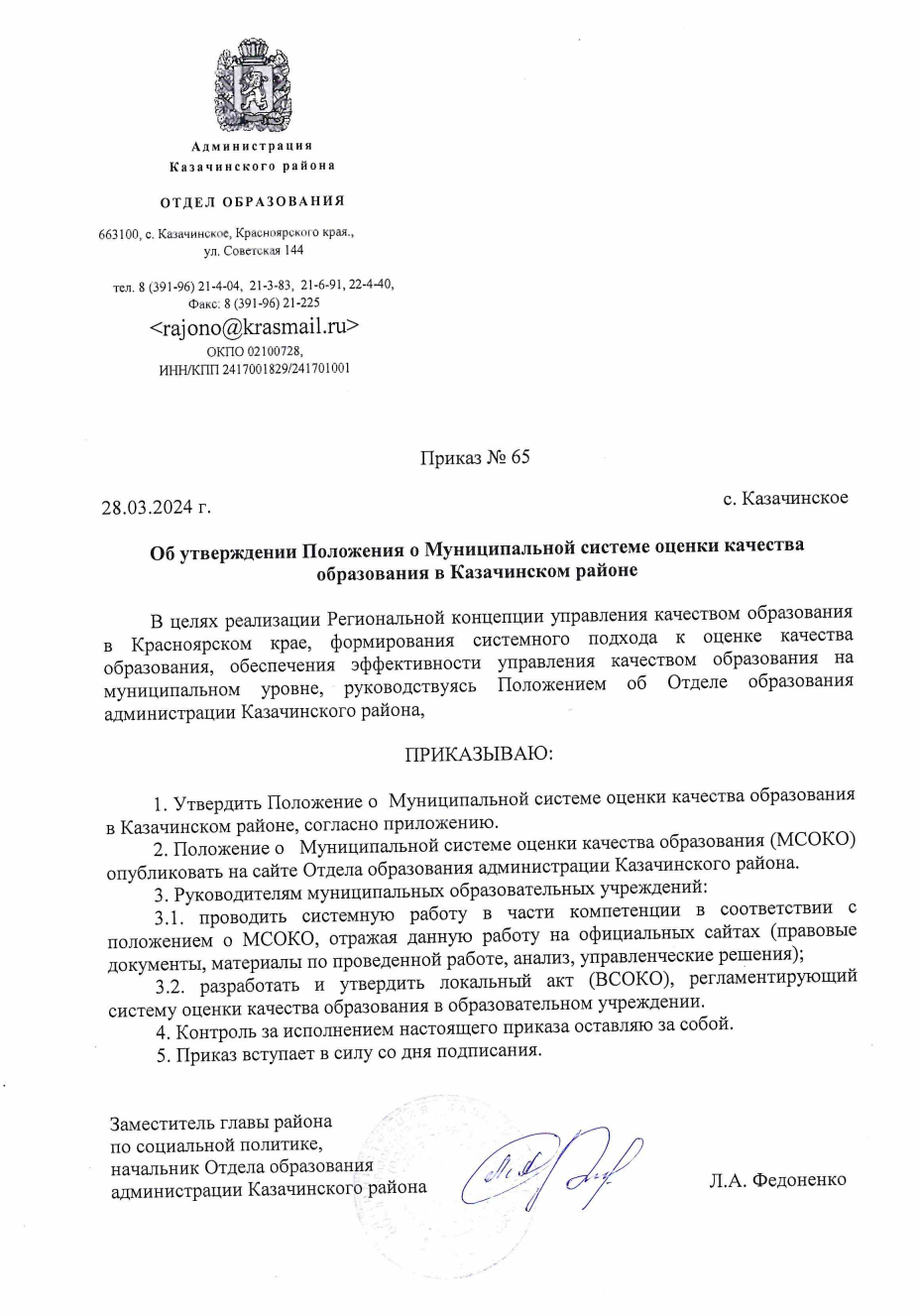 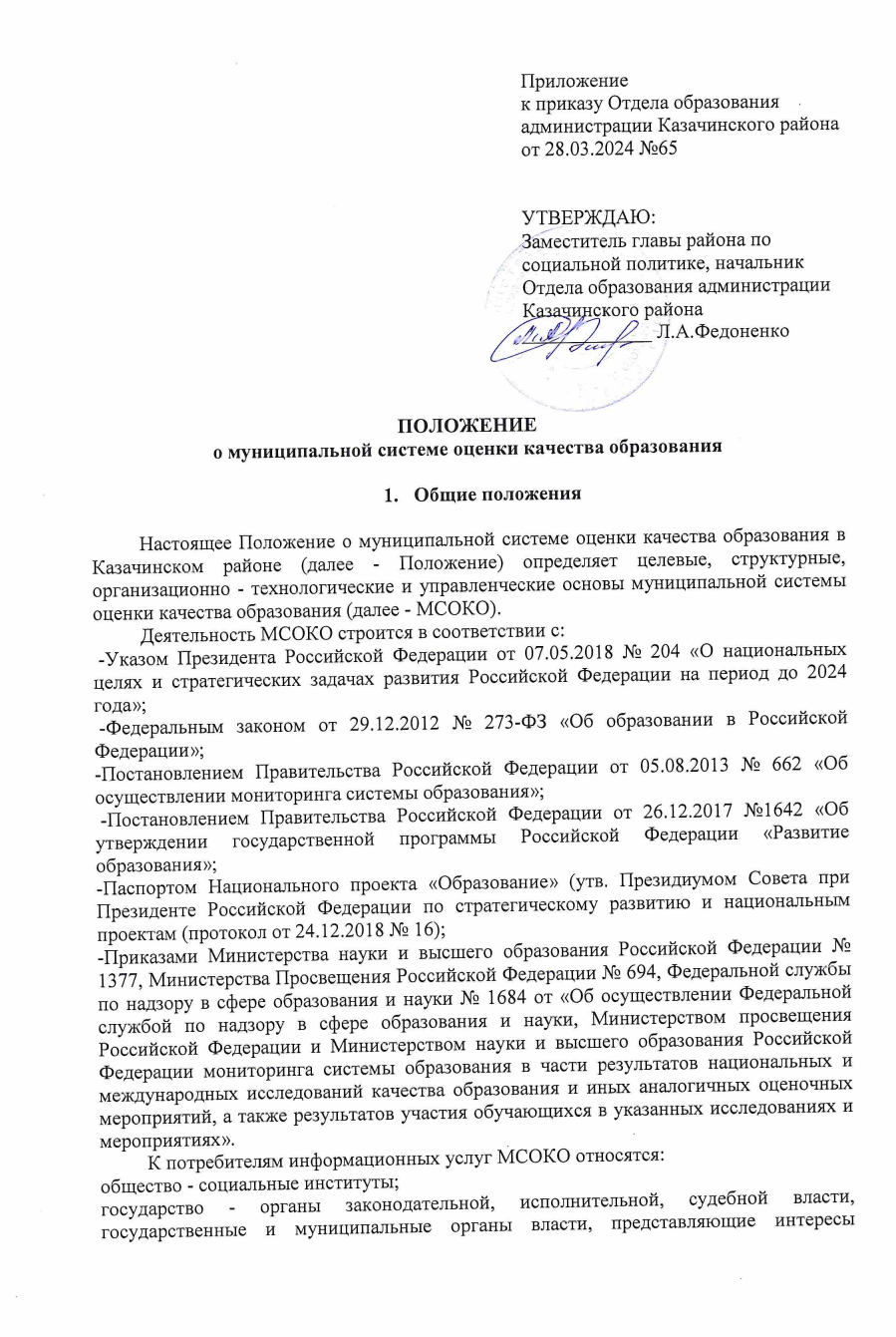 государства в связи с его ответственностью за реализацию конституционных прав граждан на образование;- обучающиеся; - родители обучающихся (законные представители);- педагогические работники;- руководители образовательных организаций; - отдельные граждане, интересы которых могут быть представлены семьей, производством (работодателями) и государством; - система образования - образовательные организации и органы местного самоуправления Казачинского района в сфере образования.2. Основные цели, задачи и принципы функционирования МСОКОЦелью МСОКО является получение и предоставление потребителям информационных услуг МСОКО объективных данных о состоянии системы образования Казачинского района, тенденциях и причинах ее изменений, выявленных на основе анализа, и на этой основе выработка рекомендаций по совершенствованию механизмов управления образованием. Основными задачами МСОКО являются: -становление и развитие целостной системы оценки качества образования, включающей системы оценки качества образовательных результатов и качества образовательной деятельности; -формирование единого концептуально-методологического понимания проблем качества образования и подходов к его измерению; -разработка подходов к управлению качеством образования в округе; -участие в разработке единой информационно-технологической базы системы оценки качества образования; -организационное, информационное и аналитическое обеспечение мониторинга системы образования района;-использование информации МСОКО для управленческих решений и формирования комплекса мер; -обеспечение заинтересованных пользователей надежной и достоверной информацией о состоянии и развитии системы образования на уровне образовательной организации, а также муниципальном уровне; -информационно-аналитическое сопровождение приоритетных направлений развития системы образования муниципалитета; -обеспечение условий для развития и внедрения независимой системы оценки результатов образования на всех уровнях системы образования (дошкольное, начальное общее, основное общее, среднее (полное) общее, образование, дополнительное образование); -разработка рекомендаций для принятия управленческих решений по обеспечению гарантии качества и повышению качества образования в соответствии с перспективами экономического развития муниципалитета. Планируемые результаты МСОКО: -качество подготовки обучающихся; -доступ к качественному образованию и выравнивание образовательных результатов, обучающихся; -выявление, поддержка и развитие способностей и талантов у детей и молодежи; -самоопределение и профессиональная ориентация обучающихся; -объективность процедур оценки качества образования и олимпиад школьников; -эффективность руководителей образовательных организаций; -качество дополнительного профессионального образования педагогических работников; -качество методической работы; -качество организации воспитания и социализации обучающихся. Основными системными принципами МСОКО являются: целостность, структурность, иерархичность, активное взаимодействие с внешней средой.3. Структура МСОКО   включает в себя два основных направления:1. Оценка качества образовательных результатов. 2. Оценка качества образовательной деятельности.Направление «Оценка качества образовательных результатов» МСОКО Казачинского района включает реализацию четырех систем (приложение №1 к положению): 1. Система оценки качества подготовки обучающихся. 2. Система работы со школами с низкими результатами обучения и (или) школами, функционирующими в неблагоприятных социальных условиях. 3. Система выявления, поддержки и развития способностей и талантов у детей и молодёжи. 4. Система работы по самоопределению и профессиональной ориентации обучающихся.Направление «Оценка качества образовательной деятельности» МСОКО округа включает реализацию четырех систем: 1. Система мониторинга эффективности руководителей всех образовательных учреждений округа. 2. Система обеспечения профессионального развития педагогических работников. 3. Система организации воспитания и социализации обучающихся. 4. Система мониторинга качества дошкольного образования. Каждая система в рамках основных двух направлений МСОКО включает совокупность следующих этапов реализации: -постановка и обоснование целей реализации системы; -выбор муниципальных показателей оценки состояния системы и методов сбора информации; проведение мониторинга состояния системы; -проведение анализа полученной информации и разработка адресных рекомендаций;-разработка и принятие комплекса мер и управленческих решений; -анализ эффективности принятых управленческих решений и комплекса мер.4. Организационно-технологические процессы реализации МСОКООрганизация оценочно-исследовательской деятельности в рамках МСОКО состоит из следующих уровней:-уровень обучающегося, -уровень родителей (законных представителей), -уровень образовательной организации, -муниципальный уровень и включает:-постановку и обоснование целей реализации системы, -выбор муниципальных показателей оценки состояния системы и методов сбора информации,-проведение мониторинга состояния системы, -проведение анализа полученной информации и разработку адресных рекомендаций,   -принятие комплекса мер и управленческих решений, -анализ эффективности принятых управленческих решений и комплекса мер. Объектами МСОКО являются: -качество подготовки обучающихся по образовательным программам начального общего, основного общего и среднего общего образования; -работа со школами с низкими результатами обучения и/или школами, функционирующими в неблагоприятных социальных условиях; -выявление, поддержка и развитие способностей и талантов у детей и молодежи; -работа по самоопределению и профессиональной ориентации обучающихся; -эффективность деятельности руководителей всех образовательных организаций округа; -качество дополнительного профессионального образования педагогических работников; -методическая работа (поддержка молодых педагогов, система наставничества);  - качество организации воспитания и социализации обучающихся. Основываясь на единых концептуально-методологических подходах к управлению, обеспечению гарантии и оценке качества образования, каждая система реализуется на всех уровнях оценки. Деятельность по реализации каждой системы МСОКО регламентируется соответствующими нормативными правовыми документами федеральных органов государственной власти в сфере образования, министерства образования и науки Красноярского края. Оценка качества образования на каждом уровне содержит инвариантную часть, в которой представлена информация и потребности вышестоящего уровня в вопросах управления качеством образования, и вариативную часть, основанную на приоритетах развития образования в соответствии со специальными потребностями субъектов МСОКО и особенностями оценочных процедур на каждом конкретном уровне. Информация об оценке качества образования в Казачинском районе формируется: -индуктивным способом: от уровня каждой образовательной организации к муниципальному уровню и затем региональному уровню на основе объединения полученных совокупных показателей; -дедуктивным способом: международные мониторинги - общероссийские мониторинги - региональные мониторинги; - для обеспечения информационно-аналитической основы принятия эффективных управленческих решений на региональном уровне, муниципальном уровне и уровне каждой образовательной организации. 	Информация, полученная в результате оценки качества образования, представляется в стандартизированной и унифицированной форме для последующего анализа, интерпретации и представления результатов. Система анализа и оценки качества образования предполагает стандартизацию показателей оценки качества применительно к каждому уровню МСОКО, основана на методиках интерпретации первичных данных образовательной статистики. Вся информация, собираемая из первичных источников, не должна противоречить требованиям федерального закона № 152-ФЗ «О персональных данных» и должна быть доступна для официального использования на муниципальном, региональном и федеральном уровнях. Информация о качестве образования в муниципалитете представляется в форме публичной отчетности: ежегодного публичного доклада о состоянии и результатах деятельности муниципальной системы образования на совете директоров и на окружном августовском педагогическом совете, по общему образованию, публикации доклада на официальном сайте отдела образования в сети «Интернет». Оценка качества образования в муниципалитете на разных уровнях организации оценочно-исследовательской деятельности в рамках МСОКО проводится по инициативе следующих организаций: министерства образования Красноярского края, независимой оценке качества образования (НОКО).  Приложение 1 к ПоложениюЦелевые ориентиры, цели, показатели муниципального и школьного уровней, механизмы управления качеством образования в Казачинском районеНаправление 1.1 Система оценки качества подготовки обучающихся. Целевые ориентиры: -повышение качества подготовки, обучающихся на основе анализа сопоставимых данных об индивидуальных достижениях, обучающихся, получаемых в ходе освоения образовательных программ начального, основного, среднего общего образования; -обеспечение объективности при проведении процедур мониторинга и оценки индивидуальных достижений, учащихся на муниципальном и школьном уровне -развитие внутри школьных систем оценки качества образования, обеспечение сбалансированности систем оценки качества подготовки обучающихся; Для достижения целевых ориентиров необходимо обеспечить: -проведение оценки образовательных достижений, обучающихся для выявления уровня подготовки обучающихся начального, основного, среднего образования, уровня сформированности метапредметных результатов (функциональной грамотности) с применением федеральных, региональных оценочных процедур в соответствии с рекомендациями Минпросвещения и Рособрнадзора; -совершенствование внутришкольной системы оценки качества образования (ВСОКО), которая должна предусматривать: сбалансированность процедур оценки, сопоставление результатов внешней и внутренней оценки, анализ результатов оценочных процедур и корректировку на его основе деятельности педагогов, реализацию двух   функций оценивания: контролирующую и формирующую, регламенты проведения оценочных процедур, обеспечивающих достоверность результатов (к 2025 году не менее чем в 90% образовательных организации в муниципалитете).  -подготовку и методическое сопровождение на муниципальном и региональном уровне специалистов в области работы с данными об образовательных результатах, умеющих осуществлять оценку индивидуальных достижений обучающихся, их анализ, выявление причин, влияющих на качество результатов, формулировку предложений по их улучшению (к 2025 году не менее двух по каждому из предметов или направлений оценивания образовательных результатов; формирование позитивных установок на получение объективных результатов по итогам диагностических процедур).Направление 1.2 Система работы со школами с низкими результатами обучения и/или школами, функционирующими в неблагоприятных социальных условиях 	Целевые ориентиры: -повышении качества образования и сокращении разрыва в образовательных возможностях и результатах обучения школьников, обусловленных социально-экономическими характеристиками их семей, территориальной отдаленностью и сложностью контингента за счёт повышения педагогического и ресурсного потенциала школ, выстраивания системы комплексной поддержки школ; -выстраивание системы повышения качества образования и поддержки школ с низкими результатами обучения и школ, функционирующих в неблагоприятных социальных условиях (далее - ШНОР и ШНСУ). -совершенствование системы повышения качества образования и поддержки ШНРО и ШНСУ, а также школ, функционирующих в зоне риска снижения образовательных результатов, посредством сопоставительного анализа результатов оценки федеральных, региональных, муниципальных и школьных механизмов управления качеством образования и выстраивание системы адресного сопровождения на муниципальном и школьном уровне. Цели: Повышение качества образования и сокращение разрыва в образовательных возможностях и результатах обучения школьников, обусловленных социально-экономическими характеристиками их семей, территориальной отдаленности и сложностью контингента за счёт повышения педагогического и ресурсного потенциала школ, за счет выстраивания системы комплексной поддержки школ. Для достижения целевых ориентиров необходимо решение следующих задач: -обеспечить выявление и удовлетворение образовательных потребностей педагогов посредством разработки и реализации индивидуальных образовательных маршрутов (2024г. - 60%; 2025г. - 80%; 2026г. - 95%);  -обеспечить реализацию программ повышения качества образования на муниципальном, школьном уровнях (2024 г. - 75%; 2025 г. - 80%, 2026. - 95%); 8 -обеспечить реализацию механизмов поддержки практики школ в области повышения качества образования на муниципальном и школьном уровне; механизмов повышения квалификации, профессионального мастерства педагогических и управленческих кадров в области повышения качества образования; механизмов оценки эффективности муниципальных и школьных программ повышения качества образования (до 2024 года), обеспечить снижение доли обучающихся с рисками учебной неуспешности ( 2024. - на 10%; 2025г. - на 30%; 2026г. - на 50%) посредством разработки и реализации в районе Муниципальной программы повышения качества образования на 2024 - 2027 г., утвержденной Приказом Отдела образования администрации Казачинского района № 2-1 от 09.01.2024., а также посредством разработки и реализации школьных программ повышения качества образования.Направление 1.3 Система выявления, поддержки и развития способностей и талантов у детей и молодежи Целевые ориентиры: формирования образовательной системы, способной создать необходимые и достаточные условия для полноценного развития способностей детей, их самоопределения и самореализации в избранном виде деятельности, а также достижении при этом максимальных образовательных и личностных результатов. Обоснование целевых ориентиров: Региональная концепция управления качеством образования в Красноярском крае; муниципальная программа “Развитие образования Казачинского района”, подраздел “Одаренные дети” Цели: -выявление, поддержка, и развитие способностей и талантов у детей и молодежи, включая детей с ОВЗ; -обеспечение охвата дополнительным образованием детей в возрасте от 5 до 18 лет на основе учета их потребностей; -индивидуализация обучения через внедрение практики формирования и реализации индивидуальных образовательных программ школьников (ИОП); -проектно-образовательных маршрутов (ПОМ) для высокомотивированных школьников, в том числе с ОВЗ; -осуществление межмуниципального, сетевого взаимодействия по вопросам выявления, поддержки и развития способностей и талантов у детей и молодежи; -осуществление психолого-педагогического сопровождения способных и талантливых детей и молодежи; -осуществление методического сопровождения педагогических работников в области выявления, поддержки и развития способностей и талантов детей и молодежи, в том числе детей с ОВЗ. 	Показатели и механизмы управления, используемые в системе работы по выявлению, поддержке и развитию способностей и талантов у детей и молодежи представлены в таблице.Источники данных, используемые для сбора информации в системе выявления, поддержки и развития способностей и талантов обучающихся: -АИС “Навигатор”; -КИАСУО “Одаренные дети”; -краевая база “Всероссийская олимпиада школьников” (автоматизированная система регионального мониторинга индивидуальных учебных достижений на уровне начального общего, основного общего и среднего общего образования); -открытые статистические данные, опрос ОО. Анализ результатов и разработка адресных рекомендаций предназначены для осуществления по итогам проведения мониторинга показателей анализа результатов мониторинга муниципальных показателей и разработке адресных рекомендаций субъектам образовательного процесса по результатам проведенного анализа. Комплексный анализ результатов мониторинга муниципальных показателей обеспечивает:   -анализ результатов выявления, поддержки и развития способностей и талантов у детей и молодежи (индекс высоких результатов по оценочным процедурам, индекс высоких результатов по общеобразовательному предмету); -анализ участия обучающихся в школьном и муниципальном этапах ВСОШ;-анализ иных форм развития образовательных (предметных, учебных) достижений школьников; -анализ охвата обучающихся дополнительным образованием; -анализ участия обучающихся в региональных и всероссийских конкурсах, входящих в перечень значимых мероприятий по выявлению, поддержке и развитию способностей и талантов у детей и молодежи; -анализ реализации межмуниципальных, сетевых проектов/программ/планов по выявлению, поддержке и развитию способностей и талантов у детей и молодежи; -анализ работы с детьми с повышенным уровнем способностей, обучающихся по индивидуальным образовательным маршрутам; -анализ результатов подготовки педагогических работников по вопросам развития способностей и талантов. Разработка адресных рекомендаций по результатам проведенного анализа направлена руководителям, заместителям руководителей и педагогам образовательных организаций. Разработка и принятие комплекса мер и управленческих решений направлены на совершенствование системы выявления, поддержки и развития способностей и талантов у детей и молодежи муниципального образования. Управленческие решения, направленные на совершенствование системы выявления, поддержки и развития способностей и талантов у детей и молодежи: -внесение изменений в муниципальную программу “Развитие образования Казачинского района”, подпрограмма “Одаренные дети”;-совершенствование нормативно-правовых актов муниципалитета в части реализации системы выявления, поддержки и развития способностей и талантов у детей и молодежи; -стимулирование и поощрение способных и талантливых детей и молодежи; -ресурсная поддержка и стимулирование образовательных учреждений, педагогов, работающих с одаренными и талантливыми детьми. Анализ эффективности принятых управленческих решений и комплекса мер направлен на оценку и последующий анализ эффективности принятого комплекса мер и управленческих решений, направленных на совершенствование системы выявления, поддержки и развития способностей и талантов у детей и молодежи. Направление 1.4 Система работы по самоопределению профессиональной ориентации обучающихсяЦелевые ориентиры: -создание условий для совершения осознанного выбора дальнейшей траектории обучения выпускниками всех уровней образования -повышение эффективности профилизации на уровне НОО, ООО, СОО.Обоснование целевых ориентиров: Стратегия развития профессиональной ориентации населения в Красноярском крае до 2030 года, утверждена Распоряжением Правительства Красноярского края от 5 марта 2021 года N 127-р; Региональная концепция управления качеством образования в Красноярском крае. Цели: формирование и развитие у обучающихся НОО, ООО, СОО интереса к профессиональной деятельности; развитие представлений о профессиях, о собственных интересах, возможностях в области тех или иных профессий и соотнесение своих возможностей с требованиями, предъявляемыми профессиональной деятельностью к человеку обучающихся НОО, ООО, СОО; проведение диагностики с целью выявления предпочтений обучающихся на уровне ООО; осуществление психолого-педагогической поддержки, консультационной помощи обучающимся на уровне ООО в их профессиональной ориентации, в том числе обучающихся с ОВЗ; развитие единой информационной среды профориентации, обеспечивающей педагогическое сопровождение профессионального самоопределения обучающихся; создание и совершенствование организационно-управленческих, информационно-методических и кадровых условий, способствующих самоопределению и самореализации обучающихся с учетом регионального рынка труда; осуществление взаимодействия образовательных организаций с учреждениями/предприятиями, образовательными организациями СПО, ВОО; проведение ранней профориентации обучающихся; содействие в поступлении обучающихся в профессиональные образовательные организации и образовательные организации высшего образования; проведение мероприятий для родителей (законных представителей) по вопросам профессиональной ориентации обучающихся; развитие конкурсного движения профориентационной направленности; обеспечение участия обучающихся муниципалитета в региональных мероприятиях, конкурсах, проектах, направленных на профессиональное самоопределение.Составляющие системы работы по самоопределению и профессиональной ориентации обучающихся: Проект “Билет в будущее”, всероссийские уроки “Проектория”; -мероприятия и конкурсы, способствующие профессиональному самоопределению обучающихся муниципального и школьного уровня;-диагностические процедуры самоопределения, профотбора и профориентации. Показатели, используемые в системе работы по самоопределению и профессиональной ориентации обучающихся в Казачинском районе, позволяют определить содержание оценки, критерии, процедуры и состав инструментария проведения мониторинга, методы сбора информации о состоянии каждого показателя.Показатели и механизмы управления, используемые в системе работы по самоопределению и профессиональной ориентации обучающихся представлены в таблицеИсточники данных, используемые для сбора информации в системе работы по самоопределению и профессиональной ориентации обучающихся:-информационная система участия школьников 6-11 классов “Билет в будущее”;-данные мониторинга работы по профессиональному самоопределению обучающихся;-открытые статистические данные, опрос ОО (контекстные данные ОО района)Мониторинг состояния системы работы по самоопределению и профессиональной ориентации направлен на получение информации по вышеперечисленным показателям.Анализ результатов мониторинга показателей предназначен для осуществления разработки адресных рекомендаций образовательным организациям Казачинского района   по организации работы по самоопределению ипрофессиональной ориентации обучающихся.Комплексный анализ результатов мониторинга показателей обеспечивает:-анализ результатов по сопровождению профессионального самоопределения обучающихся в рамках мероприятий и конкурсов муниципального и межмуниципального уровней;-анализ работы психолого-педагогических служб в образовательных организациях;-анализ результатов участия в чемпионатах профмастерства различного уровня;-анализ результатов по взаимодействию с учреждениями/предприятиями/общественными организациями;-анализ результатов по проведению ранней профориентации обучающихся, в том числе в рамках проекта «Билет в будущее»;-анализ результатов проведения профориентации обучающихся с ОВЗ (количество обучающихся, принимающих участие в мероприятиях, в том числе, в конкурсе по профессиональному мастерству среди лиц с ограниченными возможностями здоровья «Абилимпикс»);-анализ предпочтений обучающихся в области предметных знаний (анализ количества обучающихся, изучающих предметы на углубленном уровне/по профилю),-анализ количества обучающихся по программам дополнительного образования (занимающихся в программах профильной направленности);-анализ результатов по взаимодействию с профессиональными образовательными организациями и образовательными организациями высшего образования.Разработка адресных рекомендаций по результатам проведенного анализа направлена руководителям, заместителям руководителей и педагогам образовательных организаций.Разработка и принятие комплекса мер и управленческих решений, указанных в таблице выше, направлены на совершенствование системы работы по самоопределению и профессиональной ориентации обучающихся в муниципалитете.Управленческие решения, направленные на совершенствование системы работы по самоопределению и профессиональной ориентации обучающихся:-совершенствование нормативно-правовых актов в части реализации работы по самоопределению и профессиональной ориентации обучающихся;-стимулирование и поощрение участников конкурсов по профессиональному мастерству.Анализ эффективности принятых управленческих решений и комплекса мер направлен на оценку и последующее совершенствование системы работы по самоопределению   и    профессиональной ориентации обучающихся.Направление 2.1. Система мониторинга эффективности руководителей образовательных организацийЦелевые ориентиры:-повышение качества управленческой деятельности через развитие внутришколъных механизмов управления качеством образования;-обеспечение качества подготовки обучающихся и создание условий по реализации основной образовательной программы в соответствии с требованиями ФГОС;-формирование резерва управленческих кадров.Цели:-100% руководителей имеют соответствующий уровень профессиональной подготовки;-не менее 10% руководителей образовательных организаций повысили свою квалификацию, в том числе в рамках системы дополнительного профессионального образования;-в 70% образовательных организаций созданы условия для реализации основной образовательной программы в соответствии с требованиями ФГОС;-не менее чем в 50% образовательных организаций сформирован резерв управленческих кадров.Направление 2.2. Система обеспечения профессионального развития педагогических работниковЦелевые ориентиры:развитие кадрового потенциала в Казачинском районе, обеспечивающего качественное изменение педагогической практики для реализации приоритетных задач системы общего образования.Направления достижения целевых ориентиров:Плановое повышение профессионального мастерства педагогических работников и управленческих кадров на основе выявленных независимой диагностикой дефицитов. Восполнение кадрового дефицита в образовательных организациях округа за счет своевременного выявления кадровых потребностей в ОО, развития кадрового потенциала в образовательных организациях, осуществления профессиональной переподготовки по образовательным программам педагогической направленности, а также привлечения молодых специалистов и выстраивания системы поддержки молодых педагогов.Для достижения целевых ориентиров необходимо решить следующие задачи:-содействовать обеспечению реализации дорожной карты РНМС (2022 -2024гг.);-проводить регулярный мониторинг и анализ результативности системы обеспечения профессионального развития педагогических работников и ее влияния на повышение качества образования (2024-2026 гг., ежегодно);-проводить регулярный мониторинг кадровых потребностей в образовательных организациях муниципалитета  (2024-2026 гг., ежегодно);-содействовать в реализации программ переподготовки по педагогическим специальностям на основе анализа вакансий (ежегодно на основе мониторинга вакансий);-содействовать региону в реализации мер по развитию «горизонтального обучения», наставничества, осуществлять методическую поддержку молодых педагогов, (2024 г. - 100% ОО, реализующих целевую модель наставничества педагогических работников, в 2024-2025гг. - поддержка реализации модели);-организовать работу муниципального методического совета как инструмент адресной методической поддержки педагогов в практике;-организовать обучение педагогов образовательных организаций округа по актуальным вопросам реализации приоритетных федеральных и региональных проектов (по ФГОС в 2022 г. - не менее 100 % педагогов, работающих в 1-5 кл., 2024 - по графику введения ФГОС не менее 100 %, 2025- 100% учителей, работающих по обновленным ФГОС);-организовать посткурсовое сопровождение (ПКС) программ повышения квалификации с целью внедрения результатов обучения в практику (2024 г. - 20 %, 2025 г. - 50 %, к 2026 г. 80 % педагогов включенных в ПКС);-содействовать региону в реализации мер по вовлечению педагогов в экспертную деятельность.Обоснование целевых ориентиров:-Региональная концепция управления качеством образования в Красноярском крае Муниципальная программа методического обеспечения образовательной деятельности по реализации ООП в соответствии с ФГОС общего образования в Казачинском районе;-Для достижения целевых ориентиров необходимо решение следующих задач:-не менее 80% педагогических работников прошли диагностику/самодиагностику профессиональных дефицитов от общего количества педагогических работников муниципалитета;-не менее 80% педагогических работников в общей численности педагогических работников муниципалитета для которых составлены ИОМ на основе выявления профессиональных дефицитов;-не менее 100% молодых педагогов принимают участие в программах наставничества;-не менее 8 0 % педагогов принимают участие в работе методических объединений муниципального, регионального уровней, включая сетевые сообщества педагогических работников;-100% руководителей ведут учет педагогических вакансий.
Источники данных, используемые для сбора информации в системе профессионального развития педагогических работников:-информация, представленная на сайтах образовательных организаций;-база КИАСУО, в части сведений о педагогических работниках;-сведения о повышении квалификации педагогических работников;-региональный атлас образовательных практик;-анализ документов, касающихся работы методических служб;-региональные информационные системы.Комплексный анализ результатов мониторинга муниципальных показателей обеспечивает повышение эффективности и качества педагогической деятельности посредством индивидуальной работы над выявленными профессиональными дефицитами, поддержки мотивации к профессиональному росту.Разработка адресных рекомендаций по результатам проведенного анализа направлена руководителям, заместителям руководителей и педагогам образовательных организаций.Разработка и принятие комплекса мер и управленческих решений направлены на совершенствование системы мониторинга качества обеспечения профессионального развития педагогических работников.Комплекс мер, направленный на совершенствование мониторинга системы профессионального развития педагогических работников:-проведение конкурсов профессионального мастерства педагогов;-проведение мероприятий, направленных на повышение мотивации педагогических работников на обновление профессиональных знаний, умений и навыков и использование передовых педагогических практик;-организация обмена опытом и лучшими педагогическими практиками;-повышение мотивации к формированию индивидуальной образовательной траектории профессионального развития педагогов;-иные мероприятия, направленные на повышение качества системы профессионального развития педагогических работников.Управленческие решения, направленные на совершенствование системы мониторинга качества обеспечения профессионального развития педагогических работников:-разработка в образовательных организациях индивидуальных планов профессионального развития педагогов;-разработка программ поддержки профессионального роста;-совершенствование нормативных правовых документов образовательных организаций в части повышения профессионального мастерства педагогических работников (в т.ч. освоения программ дополнительного профессионального образования педагогических работников).Анализ эффективности принятых управленческих решений и комплекса мер направлен на оценку и последующий анализ эффективности принятого комплекса мер и управленческих решений, направленных на совершенствование системы мониторинга качества системы профессионального развития педагогических работников.Направление 2.3. Система организации воспитания и социализации обучающихся.Целевые ориентиры:-внедрение деятельностных технологий воспитания,-развитие системы профилактики деструктивного поведения,-развитие ВСОКО в части оценки эффективности воспитания,-усиление интеграции школьных практик воспитания с добровольческим движением, деятельностью детских общественных организаций, практикой социального проектирования, дополнительным образованием за счет организации взаимодействия на муниципальном/межмуниципальном уровне.Для достижения целевого ориентира на муниципальном уровне и уровне образовательных организаций, а также в связи с введением обновленных ФГОС НОО и ФГОС ООО до 2025 года необходимо обеспечить решение следующих задач:-повышение квалификации специалистов, занимающихся воспитанием по вопросам реализации воспитательного потенциала учебных предметов, реализации системно-деятельностного подхода в воспитательном процессе, применение современных методов и технологий воспитательной работы (2024г. - 10% педагогов, 2025 г - 20% педагогов, 2026год - 30% педагогов)-создание муниципального сетевого сообщества классных руководителей и сетевого сообщества заместителей директоров по воспитательной работе как рабочих органов, обеспечивающих научно-методическую поддержку,-координацию деятельности по вопросам развития системы воспитания (активно включены в деятельность СМО в 2024 г - 5% педагогов, в 2025 г. - 12% педагогов, в 2026г. - 20% педагогов)-развитие системы профилактики деструктивного поведения, формирования навыков безопасного поведения, в том числе в сети Интернет (ежегодная отрицательная динамика показателя «Количество правонарушений, совершенных несовершеннолетними жителями, в расчете на 1000 несовершеннолетних жителей»);развитие механизмов и инструментов оценки эффективности воспитательной деятельности, мониторинга воспитательных результатов как на уровне школ, так и на уровне муниципалитета (2024г. - 5% школ, 2025г. - 10% школ, 2026 - 20% школ, где ВСОКО предусматривает оценку эффективности системы воспитания, реализацию полного цикла управления);-выявление, поддержка и распространение эффективных практик воспитания (не менее 1 ежегодно);-организация взаимодействия субъектов воспитательного процесса (2024 г в не менее 10% ОО, в 2025 г-не менее 20%, в 2026 г. - в не менее 30%)Направление 2.4. Система мониторинга качества дошкольного образованияЦелевые ориентиры:-формирование единой методологической и структурно-содержательной основы для осуществления мониторинга качества дошкольного образования, в т.ч. качества образовательных программ, содержания образовательной деятельности,образовательных условий,реализации адаптированных основных образовательных программ дошкольного образования, взаимодействия с семьей, обеспечения здоровья, безопасности, присмотра и ухода, управления дошкольными бразовательными организациями, на региональном, муниципальном уровнях и уровне дошкольной образовательной организации;-содействие совершенствованию механизмов управления качеством образовательных программ, содержания образовательной деятельности, образовательных условий, реализации адаптированных основных образовательных программ дошкольного образования, взаимодействия с семьей, обеспечения здоровья, безопасности, присмотра и ухода, управления дошкольными образовательными организациями посредством использования объективной и достоверной информации о текущем состоянии их развития в регионе, муниципалитете, дошкольной образовательной организации; повышении открытости и прозрачности ключевых аспектов качества дошкольного образования для всех заинтересованных участников образовательных отношений, в том числе родителей (законных представителей обучающихся), представителей педагогического сообщества и широкой общественности.Цели:-100% образовательных организаций прошли экспертизы ООО ГТ ДОО на муниципальном уровне;-в 100% образовательных организаций разработана ВСОКО (Внутренняя оценка качества образования), ежегодно проводят мониторинг;-100% педагогических работников имеют соответствующий образовательный ценз к общему числу педагогических работников;-в 100% образовательных организациях разработана модель инклюзивного образования;-не менее 80% семей удовлетворены образовательными услугами, % в общем количестве семей муниципалитета, получающих образовательные услуги в ДОО;-в 100% образовательных организациях разработан комплекс организационно-профилактических мероприятий, обеспечивающих сохранение здоровья воспитанников;-в 100% образовательных организациях при принятии управленческих решений учитываются результаты ВСОКО.ПоказателиПоказателиМетодика расчета показателя Документы регионального и муниципального уровня, в которых отражаются механизмы управления  Муниципального уровня Школьного уровняМетодика расчета показателя Документы регионального и муниципального уровня, в которых отражаются механизмы управления  1.1.1 Объективность оценки качества подготовки обучающихся1.1.1 Объективность оценки качества подготовки обучающихся1.1.1 Объективность оценки качества подготовки обучающихся1.1.1 Объективность оценки качества подготовки обучающихся1. Доля обучающихся 4-х классов муниципалитета, подтвердивших текущую успеваемость по итогам ВПР (по русскому языку, математике, окружающему миру) при контроле объективности 2. Доля обучающихся 5-х классов муниципалитета, подтвердивших текущую успеваемость по итогам ВПР (по русскому языку, математике, истории, биологии) при контроле объективности 3. Доля обучающихся 6-х классов муниципалитета, подтвердивших текущую успеваемость по итогам ВПР (по русскому языку, математике, истории, биологии) при контроле объективности 4. Доля обучающихся 7-классов муниципалитета, подтвердивших текущую успеваемость по итогам ВПР (по русскому языку, математике, истории, биологии, физике) при контроле объективности 5. Кол-во выпускников 11 кл. муниципалитета 2023/2024 года, получивших медаль «За особые успехи в учении» и набравших менее 70 баллов хотя бы по одному из ЕГЭ 6. Количество школ муниципалитета, с признаками необъективности 7. Наличие в муниципалитете специальных мер, по преодолению признаков необъективности 8. Доля ППЭ, охваченных общественным наблюдением при проведении ОГЭ, ЕГЭ.1. Доля обучающихся 4-х классов, подтвердивших текущую успеваемость по итогам ВПР (по русскому языку, математике, окружающему миру) при контроле объективности 2. Доля обучающихся 5-х классов, подтвердивших текущую успеваемость по итогам ВПР (по русскому языку, математике, истории, биологии) при контроле объективности 3. Доля обучающихся 6-х классов, подтвердившихтекущую успеваемость по итогам ВПР (по русскому языку, математике, истории, биологии) при контроле объективности 4.Доля обучающихся 6-х классов, подтвердивших текущую успеваемость по итогам ВПР (по русскому языку, математике, истории, биологии, физике) при контроле объективности 5. Кол-во выпускников 11 кл. 2023 /2024 года, получивших медаль «За особые успехи в учении» и набравших менее 70 баллов хотя бы по одному из ЕГЭ.Используются данные ЦОКО как по региону, так и по муниципалитетам Используются данные ЦОКО как по региону, так и по муниципалитетам Используются данные ЦОКО как по региону, так и по муниципалитетам Используются данные ЦОКО как по региону, так и по муниципалитетам количество выпускников 11 кл., получивших медаль «За особые успехи в учении» и набравших менее 70 баллов хотя бы по одному из ЕГЭ*100%/кол-во выпускников, получивших медаль "За особые успехи в учении" Используются данные МО КК Наличие в муниципальном приказе о проведении ВПР специальных мер, направленных на преодоление/профилактику необъективности (да/нет), ссылка на приказ с указанием № пункта в приказе. Кол-ва ППЭ, охваченных общественным наблюдением* 100/кол-во ППЭПринятие муниципальных мер в рамках реализации регионального управленческого цикла 1. Приказ о проведении ВПР, включая регламенты. 2. Аналитические справки муниципалитета и предложения к решениям по итогам ВПР (с учетом аналитических справок/отчетов ЦОКО). 3. Региональный комплекс мер по повышению объективности. 4. Муниципальный комплекс мер по повышению объективности.5. План мероприятий по формированию позитивного отношения к объективной оценке образовательных результатов.1.1.2 Сбалансированность системы оценки качества подготовки обучающихся1.1.2 Сбалансированность системы оценки качества подготовки обучающихся1.1.2 Сбалансированность системы оценки качества подготовки обучающихся1.1.2 Сбалансированность системы оценки качества подготовки обучающихся1. Доля школ муниципалитета, опубликовавших графики проведения оценочных процедур в соответствии с рекомендациями Министерства просвещения РФ и Рособрнадзора 2. Наличие в муниципалитете анализа графиков школ по проведению оценочных процедур 3. Наличие в муниципалитете мероприятий, направленных на построение в школах объективной ВСОКО 4. Доля школ муниципалитета, в которых управленческие кадры проходили повышение квалификации по вопросам формирования объективной ВСОКО 5. Доля обучающихся 4-х классов муниципалитета, выполнивших ВПР на «2», «3», «4», «5» баллов при обеспечении объективности процедур проведения и оценки 6. Доля обучающихся 5,6,7,8-х классов муниципалитета, выполнивших ВПР на «2», «3», «4», «5» баллов при обеспечении объективности процедур проведения и оценки 7. Доля обучающихся 4-х классов муниципалитета, показавших по итогам КДР по читательской грамотности уровни "базовый", "пониженный", "повышенный", «недостаточный для дальнейшего обучения» 8. Доля обучающихся 6-х классов муниципалитета, показавших по итогам КДР по читательской грамотности уровни "базовый", "пониженный", "повышенный", «недостаточный для дальнейшего обучения» 9. Доля обучающихся 7-х классов муниципалитета, показавших по итогам КДР по математической грамотности уровни "базовый", "ниже базового", "повышенный" 10. Доля обучающихся 8-х классов муниципалитета, показавших по итогам КДР по естественно-научной грамотности уровни "базовый", "ниже базового", "повышенный" 11. Доля образовательных организаций муниципалитета, в которых проведена оценка функциональной грамотности с использованием инструментария, разработанного на основе Банка заданий для формирования и оценки функциональной грамотности обучающихся основной школы (ФГБНУ ИСРО РАО) по математической, естественнонаучной и читательской грамотности 12. Кол-во выпускников 11 классов 2024года, поступивших в ВУЗЫ региона1. Наличие графика проведения оценочных процедур в соответствии с рекомендациями Министерства просвещения РФ и Рособрнадзора 2. Наличие курсов повышения квалификации по вопросам формирования объективной ВСОКО 3. Доля обучающихся 4-х классов, выполнивших ВПР на «2», «3», «4», «5» баллов при обеспечении объективности процедур проведения и оценки 4. Доля обучающихся 5,6,7,8-х классов, выполнивших ВПР на «2», «3», «4», «5» баллов при обеспечении объективности процедур проведения и оценки 5. Доля обучающихся 4-х классов, показавших по итогам КДР по читательской грамотности уровни "базовый", "пониженный", "повышенный", «недостаточный для дальнейшего обучения» 6. Доля обучающихся 6-х классов, показавших по итогам КДР по читательской грамотности уровни "базовый", "пониженный", "повышенный", «недостаточный для дальнейшего обучения» 7. Доля обучающихся 7-х классов, показавших по итогам КДР по математической грамотности уровни "базовый", "ниже базового", "повышенный" 8. Доля обучающихся 8-х классов, показавших по итогам КДР по естественно-научной грамотности уровни "базовый", "ниже базового", "повышенный" 9. Проведение оценки функциональной грамотности с использованием инструментария, разработанного на основе Банка заданий для формирования и оценки функциональной грамотности обучающихся основной школы (ФГБНУ ИСРО РАО) по математической, естественно-научной и читательской грамотности 10. Кол-во выпускников 11 классов 2024 года, поступивших в ВУЗЫ региона.Кол-во школ, опубликовавших на сайте графики проведения оценочных процедур/кол-во школ в муниципалитете Да/нет кол-во школ, в которых управленческие кадры прошли повышение квалификации по вопросам формирования объективной ВСОКО *100/кол-во школ в муниципалитете.   данные представлены в отчетах ЦОКО  данные из выгрузки платформы РЭШ кол-во выпускников 11 классов, поступивших в ВУЗы* 1 ОО/кол-во выпускниковПринятие муниципальных мер в рамках реализации регионального управленческого цикла 1.Справка о наличии в школах графиков оценочных процедур в соответствии с рекомендациями Министерства просвещения РФ и Рособрнадзора. 2. Аналитические справки муниципалитета и предложения к решениям по итогам ВПР (с учетом аналитических справок/отчетов ЦОКО)ПоказателиПоказателиМетодика расчета показателя Документы регионального и муниципального уровня, в которых отражаются механизмы управления  Муниципального уровня Школьного уровняМетодика расчета показателя Документы регионального и муниципального уровня, в которых отражаются механизмы управления  1.2.1 По выявлению школ с низкими результатами обучения и/или школами, функционирующими в неблагоприятных социальных условиях1.2.1 По выявлению школ с низкими результатами обучения и/или школами, функционирующими в неблагоприятных социальных условиях1.2.1 По выявлению школ с низкими результатами обучения и/или школами, функционирующими в неблагоприятных социальных условиях1.2.1 По выявлению школ с низкими результатами обучения и/или школами, функционирующими в неблагоприятных социальных условиях1. Наличие в муниципальной программе повышения качества образования раздела, содержащего информацию об ОО (отношение к ШНРО и/или аналитической информации о региональной идентификации ШНРО и ШНСУ). Индикатор: да/нет. 2. Наличие показателей, определяющих ШНРО на уровне МСО (школы, находящиеся в зоне риска; школы, демонстрирующие низкие результаты). Индикатор: да/нет1.1. Наличие в школьной программе повышения качества образования раздела, содержащего информацию об ОО (мониторинг Качество образовательных результатов).1. Определение ШНРО и школ, находящихся в зоне риска. 2. Разработка(корректировка) муниципальной программы повышения качества образования (далее - МППКО) со ШНРО.1. Муниципальная программа повышения качества образования (далее — МППКО). 2. Аналитическая справка реализации МППКО в отчетные периоды. 3. Протоколы Методического совета1.2.2 По выявлению динамики образовательных результатов в школах с низкими результатами обучения и/или школах, функционирующими в неблагоприятных социальных условиях1.2.2 По выявлению динамики образовательных результатов в школах с низкими результатами обучения и/или школах, функционирующими в неблагоприятных социальных условиях1.2.2 По выявлению динамики образовательных результатов в школах с низкими результатами обучения и/или школах, функционирующими в неблагоприятных социальных условиях1.2.2 По выявлению динамики образовательных результатов в школах с низкими результатами обучения и/или школах, функционирующими в неблагоприятных социальных условиях1. Доля школ от общего числа школ ШНРО и ШНСУ в МСО, достигших положительной динамики в результатах ГИА (ОГЭ, ЕГЭ) по математике и русскому языку. Индикатор: процент1. Средний балл по результатам (ОГЭ, ЕГЭ) по математике и русскому языку. Индикатор: средний балл1. Организация проведение мероприятий по поддержке ОО, не достигших положительной динамики в результатах ГИА (ОГЭ, ЕГЭ) по математике и русскому языку. 2. Организация и проведение РМО для педагогов, заместителей руководителей. 3. Анализ результатов оценочных процедур, поэлементный анализ, составление рекомендаций для ОО.1. Программы мероприятий по поддержке и сопровождению педагогов, обучающихся в соответствии с МППКО2. Протоколы РМО. 3. Справка, адресные рекомендации по результатам анализа результатов, поэлементный анализ.Доля школ от общего числа школ ШНРО и ШНСУ, достигших положительной динамики в результатах краевых диагностических работ по читательской (4-е и 6-е классы)/естественно-научной (8е классы) грамотностей. Индикатор: процент2. Индивидуальный учет результатов диагностических работ по читательской (4-е и 6-е классы)/естественно-научной (8-е классы) грамотностей. Индикатор: процент (ниже краевых, выше краевых)1. Анализ данных по итогам оценочных процедур. Направление в ОО рекомендаций для ШНРО. 2. Организация и проведение РМО по освоению способов/приемов развития читательской/естественно- научной грамотности.1. Информационная справка с результатами КДР4/КДР6/КДР8, рекомендации для ШНРО (рекомендации для администрации ОУ, педагогов). 2. Протоколы РМО по вопросам формирования/развития читательской/естественнонаучной грамотности (приемы, способы работы, техники).1.2.3 По оценке предметных компетенций и учету педагогических работников школ с низкими результатами обучения и/или школ, функционирующих в неблагоприятных социальных условиях, прошедших диагностику профессиональных дефицитов/предметных компетенций1.2.3 По оценке предметных компетенций и учету педагогических работников школ с низкими результатами обучения и/или школ, функционирующих в неблагоприятных социальных условиях, прошедших диагностику профессиональных дефицитов/предметных компетенций1.2.3 По оценке предметных компетенций и учету педагогических работников школ с низкими результатами обучения и/или школ, функционирующих в неблагоприятных социальных условиях, прошедших диагностику профессиональных дефицитов/предметных компетенций1.2.3 По оценке предметных компетенций и учету педагогических работников школ с низкими результатами обучения и/или школ, функционирующих в неблагоприятных социальных условиях, прошедших диагностику профессиональных дефицитов/предметных компетенцийДоля педагогических работников, включенных в процедуры диагностики профессиональных дефицитов/возможностей: - предметных; -методическихпсихолого-педагогических. Индикатор: да/нетДоля педагогических работников, включенных в процедуры диагностики профессиональных дефицитов/возможностей: — предметных;-методическихпсихолого-педагогических. Индикатор: да/нет1. Организация муниципальных и использование внешних процедур выявления профессиональных дефицитов/ возможностей педагогических работников:— предметных;-методическихпсихолого-педагогических. 2. Формирование заказа на осуществление процедур оценки профессиональных компетенций.3. Организация в МСО методического сопровождения ШНРО, в том числе по разработке ИОМ педагогических работников1. Аналитическая справка в МСО по итогам мониторинга профессиональных дефицитов/возможностей педагогических работников: 2. Заявка/корпоративный заказ на осуществление процедур1.2.4 По оказанию методической помощи и реализация механизмов поддержки практики школ в области повышения качества образования на региональном и муниципальном уровне1.2.4 По оказанию методической помощи и реализация механизмов поддержки практики школ в области повышения качества образования на региональном и муниципальном уровне1.2.4 По оказанию методической помощи и реализация механизмов поддержки практики школ в области повышения качества образования на региональном и муниципальном уровне1.2.4 По оказанию методической помощи и реализация механизмов поддержки практики школ в области повышения качества образования на региональном и муниципальном уровне1. Доля педагогов ШНРО и ШНСУ в МСО, которым оказана консультативная, методическая и другие виды поддержки по повышению качества образования от всех педагогов ШНРО (на текущих год). 2. Доля педагогов ШНРО в МСО, включенных в региональные сетевые методические объединения учителей- предметников. 3. Доля педагогов ШНРО в МСО, включенных в работу муниципальных окружных объединений предметной и межпредметной направленности. 4. Доля педагогов ШНРО, имеющих ИОМ. Индикатор: процент1. Доля педагогов, которым оказана консультативная, методическая и другие виды поддержки по повышению качества образования. 2. Доля педагогов, включенных в региональные сетевые методические объединения учителей- предметников. 3. Доля педагогов, включенных в работе окружных методических объединений предметной и межпредметной направленности. 4. Доля педагогов, имеющих ИОМ. Индикатор: процент1.Осуществление координации деятельности РМО, творческих групп, аудит в ОО и т.д. 2. Осуществление подготовки супервизоров, наставников и аналитиков для МСО. 3. Привлечение педагогов резильентных школ для оказания методической помощи и сопровождения педагогов ШНРО1.Приказ об утверждении ММПКО. 2. Приказ об утверждении планов работ РМО на текущий период в МСО. 3. Приказ об утверждении списка супервизоров, наставников в МСО (в том числе для ШНРО). 4. Договор о сотрудничестве с педагогами резильентных школ для оказания методического сопровождения педагогам ШНРО5. Доля ШНРО и ШНСУ в МСО, вовлеченных в федеральные, региональные, муниципальные (межмуниципальные) события/ мероприятия, направленные на развитиепрофессионального мастерства педагогических и управленческих кадров по тематикам, связанным с повышением качества образования и поддержки ШНРО и ШНСУ. Индикатор: процент. 6. Доля школ ШНРО и ШНСУ, принявших продуктивное участие (выступление, статья и т.д.) в федеральных, региональных, муниципальных мероприятиях, направленных на развитие профессионального мастерства педагогических и управленческих кадров по тематикам, связанным с повышением качества образования и поддержки от числа идентифицированных в текущем году. Индикатор: процент. 7. Количество муниципальных стажировочных площадок для оказания консультативной, методической, организационной и других видов поддержки ШНРО и ШНСУ по повышению качества образования в течение года. 8.Количество школ в МСО, имеющих статус региональной стажировочной площадки для оказания консультативной, методической, организационной и других видов поддержки ШНРО и ШНСУ. Индикатор: числовое значение. 9. Доля педагогов/ руководителей ОО и управленческих команд, прошедших стажировку в других МСО региона/ других субъектах РФ. Индикатор: процент5. Доля педагогов, школьных команд, вовлеченных в федеральные, региональные, муниципальные (межмуниципальные) события/мероприятия, направленные на развитие профессионального мастерства педагогических и управленческих кадров по тематикам, связанным с повышением качества образования и поддержки ШНРО и ШНСУ. Индикатор: процент. 6. Доля педагогов, принявших продуктивное участие (выступление, статья и т.д.) в федеральных, региональных, муниципальных мероприятиях, направленных на развитие профессионального мастерства педагогических и управленческих кадров по тематикам, связанным с повышением качества образования и поддержки от числа идентифицированных в текущем году. Индикатор: процент. 7. Наличие статуса стажировочной площадки для оказания консультативной, методической, организационной и других видов поддержки ШНРО и ШНСУ по повышению качества образования в течение года. 8. Наличие статус региональной стажировочной площадки для оказания консультативной, методической, организационной и других видов поддержки ШНРО и ШНСУ. 9. Доля педагогов/ руководителей ОО и управленческих команд, прошедших стажировку в других МСО региона/ других субъектах РФ. Индикатор: процент4. Организация участия педагогов и управленческих кадров в федеральных, региональных событиях/ мероприятиях по повышению качества образования ШНРО и ШНСУ.5. Организация и проведение муниципальных (межмуниципальных) событий/ мероприятий по повышению качества образования ШНРО и ШНСУ для разных кластеров и категорий участников образовательного процесса по повышению качества образования ШНРО и ШНСУ. 6. Анализ результатов участия педагогов и управленческих кадров в федеральных, региональных, муниципальных событиях/ мероприятиях по повышению качества образования в ШНРО и ШНСУ7. Становление в МСО системы сопровождения для ШНРО и ШНСУ. 8. Определение в МСО стажировочных площадок для оказания консультативной, методической, организационной и других видов поддержки ШНРО и ШНСУ по повышению качества образования. 9. Координация деятельности стажировочных площадок МСО. 10. Оказание поддержки ОО по выстраиванию сетевого взаимодействия.1. МППКО (дорожная карта). 2. Аналитическая справка по результатам участия педагогических и управленческих работников ШНРО и ШНСУ в федеральных, региональных, муниципальных событиях/ мероприятиях/курсах по повышению качества образования3. Приказ о перечне школ, являющихся стажировочными площадками на уровне муниципалитета для оказания консультативной, методической, организационной и других видов поддержки ШНРО и ШНСУ по повышению качества образования. 4. Утвержденный план работы стажировочных площадок. 5. Договора о сетевом взаимодействии междуООПоказателиПоказателиПоказателиМетодика расчета показателя Документы регионального и муниципального уровня, в которых отражаются механизмы управления  Муниципального уровня Школьного уровняШкольного уровняМетодика расчета показателя Документы регионального и муниципального уровня, в которых отражаются механизмы управления  1.3.1 По выявлению, поддержке и развитию способностей и талантов у детей и молодежи1.3.1 По выявлению, поддержке и развитию способностей и талантов у детей и молодежи1.3.1 По выявлению, поддержке и развитию способностей и талантов у детей и молодежи1.3.1 По выявлению, поддержке и развитию способностей и талантов у детей и молодежи1.3.1 По выявлению, поддержке и развитию способностей и талантов у детей и молодежиКоличество участников, призеров, победителей в региональном и заключительном этапах ВсОШ федеральных перечнях Минпросвещения РФ и Минобрнауки РФ, зафиксированных в базе данных «Одарённые дети Красноярья», на 800 школьников 1—11-х классов в субъекте РФ.Количество участников, призеров, победителей в региональном и заключительном этапах ВсОШ федеральных перечнях Минпросвещения РФ и Минобрнауки РФ, зафиксированных в базе данных «Одарённые дети Красноярья», на 800 школьников 1—11-х классов в субъекте РФ.1. Количество участников, призеров, победителей в муниципальном, региональном и заключительном этапах ВсОШ в конкурсах и олимпиадах, утвержденных федеральными перечнями Минпросвещения РФ и Минобрнауки РФ, зафиксированных в базе данных «Одарённые дети Красноярья»1. Анализ динамики количества участников, призеров, победителей в муниципальном, региональном и заключительном этапах ВсОШ и федеральных перечнях Минпросвещения РФ и Минобрнауки РФ, зафиксированных в базе данных «Одарённые дети Красноярья» на 800 школьников 1—11-х классов в муниципалитете. 2. Проведение мероприятий, направленных на повышение качества участия во ВСОШ (ИОП, проведение интенсивов и т.д.) 3. Реализация мероприятий, направленных на стимулирование и поощрение способных детей и талантливой молодежи1. Аналитическая справка 2. Приказы о проведении мероприятий. Аналитическая справка. 3. Положение о муниципальном поощрении премией Главы Казачинского района2. Наличие муниципальной программы по выявлению, поддержке, развитию способностей и талантов 2. Наличие муниципальной программы по выявлению, поддержке, развитию способностей и талантов 2. Наличие школьной программы или раздела в плане воспитательной работы учреждения мероприятий по выявлению, поддержке, развитию способностей и талантов1. Внесение изменений в муниципальную программу "Развитие образования Казачинского района” подпрограмма "Одаренные дети” по выявлению, поддержки, развитию способностей и талантов1. Муниципальная программа по выявлению, поддержке, развитию способностей и талантов.3. Доля обучающихся 5-11 классов, включенных в ГИР "Талант и успех”, в общем количество обучающихся 5-11 классов3. Доля обучающихся 5-11 классов, включенных в ГИР "Талант и успех”, в общем количество обучающихся 5-11 классов3. Доля обучающихся 5-11 классов, включенных в ГИР "Талант и успех”, в общем количество обучающихся 5-11классов1. Проведение мероприятий, направленных на повышение качества участия во ВСОШ (ИОП, проведение интенсивов и т.д.1.Анализ мониторинга по направлению выявлению, поддержке и развитию способностей и талантов в4. Количество участников 4-11 классов, принявших участие в школьном этапе ВСОШ, на 900 школьников 4-11 классов в муниципалитете4. Количество участников 4-11 классов, принявших участие в школьном этапе ВСОШ, на 900 школьников 4-11 классов в муниципалитете 4. Количество участников 4-11 классов, принявших участие в школьном этапе ВСОШ, в школе1. Организация участия школьников во ВсОШ. 2. Анализ динамики участия школьников по показателям. 3. Разработка и реализация организационнотехнологической схемы проведения Всероссийской олимпиады школьников в муниципалитете.1. Приказ о проведении Всероссийской олимпиады школьников.2.Организационнотехнологическая схема проведения Всероссийской олимпиады школьников в муниципалитете. 3. План подготовки школьников к участию во ВсОШ. 5. Количество участников 4-11 классов, принявших участие в муниципальном этапе ВСОШ, на 900 школьников 4-11 классов в муниципалитете, в муниципалитете 5. Количество участников 4-11 классов, принявших участие в муниципальном этапе ВСОШ, на 900 школьников 4-11 классов в муниципалитете, в муниципалитете 5. Количество участников 4-11 классов, принявших участие в муниципальном этапе ВСОШ, в школе1. Организация участия школьников во ВсОШ. 2. Анализ динамики участия школьников по показателям. 3. Разработка и реализация организационнотехнологической схемы проведения Всероссийской олимпиады школьников в муниципалитете.4. Анализ мониторинга по направлению выявлению, поддержке и развитию способностей и талантов в Казачинском районе6. Количество обучающихся 1-11 классов, принявших участие в мероприятиях, включенных в Приказ Министерства просвещения РФ и Приказ Министерства образования и науки РФ, на 100 школьников 1-11 классов в муниципалитете6. Количество обучающихся 1-11 классов, принявших участие в мероприятиях, включенных в Приказ Министерства просвещения РФ и Приказ Министерства образования и науки РФ, на 100 школьников 1-11 классов в муниципалитете6. Количество обучающихся 1-11 классов, принявших участие в мероприятиях, включенных в Приказ Министерства просвещения РФ и Приказ Министерства образования и науки РФ, на 100 школьников 1-11 классов в муниципалитете1.3.2 По выявлению, поддержке и развитию способностей и талантов у обучающихся с ОВЗ1.3.2 По выявлению, поддержке и развитию способностей и талантов у обучающихся с ОВЗ1.3.2 По выявлению, поддержке и развитию способностей и талантов у обучающихся с ОВЗ1.3.2 По выявлению, поддержке и развитию способностей и талантов у обучающихся с ОВЗ1.3.2 По выявлению, поддержке и развитию способностей и талантов у обучающихся с ОВЗ1. Количество обучающихся с ОВЗ 8-11 классов, охваченных мероприятиями по выявлению, поддержке и развитию способностей и талантов, соответствующими Правилам выявления детей, проявивших выдающиеся способности и сопровождения их дальнейшего развития, утвержденным постановлением Правительства РФ от 17.11.2015 №1239, в расчете на 900 школьников с ОВЗ 8-11 классов в муниципалитете. 2. Доля обучающихся с ОВЗ 5-11 классов, ставших победителями и призерами мероприятий перечня Министерства Просвещения РФ и Министерства образования и науки РФ в общем количестве обучающихся 1-11 классов в муниципалитете, %. 3. Доля детей в возрасте от 5 до 18 лет с ОВЗ и детейинвалидов, осваивающих дополнительные общеобразовательные программы, в том числе с использованием дистанционных технологий, в общей численности детей с ОВЗ в муниципалитете, %.1. Количество обучающихся с ОВЗ 8-11 классов, охваченных мероприятиями по выявлению, поддержке и развитию способностей и талантов, соответствующими Правилам выявления детей, проявивших выдающиеся способности и сопровождения их дальнейшего развития, утвержденным постановлением Правительства РФ от 17.11.2015 №1239, в расчете на 900 школьников с ОВЗ 8-11 классов в муниципалитете. 2. Доля обучающихся с ОВЗ 5-11 классов, ставших победителями и призерами мероприятий перечня Министерства Просвещения РФ и Министерства образования и науки РФ в общем количестве обучающихся 1-11 классов в муниципалитете, %. 3. Доля детей в возрасте от 5 до 18 лет с ОВЗ и детейинвалидов, осваивающих дополнительные общеобразовательные программы, в том числе с использованием дистанционных технологий, в общей численности детей с ОВЗ в муниципалитете, %.1. Количество обучающихся с ОВЗ 8-11 классов, охваченных мероприятиями по выявлению, поддержке и развитию способностей и талантов 2. Количество дипломов школьников с ОВЗ - победителейи призеров мероприятий, включенных в федеральные перечни Министерства Просвещения РФ и Министерства образования и науки РФ. 3. Количество детей в возрасте от 5 до 18 лет с ОВЗ и детей- инвалидов, осваивающих дополнительные общеобразовательные программы, в том числе с использованием дистанционных технологий1. Анализ по показателям. 2. Включение обучающихся с ОВЗ к подготовке к мероприятиям, входящим в муниципальные, краевые, Всероссийские перечни.1. Наличие Положения по выявлению, поддержке и развитию способностей и таланту обучающихся с ОВЗ. 2. Анализ мониторинга по направлению выявлению, поддержке и развитию способностей и талантов в1.3.3. по учету участников этапов Всероссийской олимпиады школьников1.3.3. по учету участников этапов Всероссийской олимпиады школьников1.3.3. по учету участников этапов Всероссийской олимпиады школьников1.3.3. по учету участников этапов Всероссийской олимпиады школьников1.3.3. по учету участников этапов Всероссийской олимпиады школьников1. Доля обучающихся 9-11 классов, ставших победителями и призерами регионального этапа ВсОШ, от общего количества обучающихся 9-11 классов в муниципалитете. 2. Доля обучающихся 9-11 классов, ставших победителями и призерами заключительного этапа ВсОШ,от общего количества обучающихся 9-11 классов в муниципалитете. 3. Наличие муниципальных/ школьных программ подготовки обучающихся, к участию в различных этапах ВсОШ.1. Доля обучающихся 9-11 классов, ставших победителями и призерами регионального этапа ВсОШ, от общего количества обучающихся 9-11 классов в муниципалитете. 2. Доля обучающихся 9-11 классов, ставших победителями и призерами заключительного этапа ВсОШ,от общего количества обучающихся 9-11 классов в муниципалитете. 3. Наличие муниципальных/ школьных программ подготовки обучающихся, к участию в различных этапах ВсОШ.1. Количество обучающихся 9-11 классов, ставших победителями и призерами регионального этапа ВсОШ 2. Количество обучающихся 9-11 классов, ставших победителями и призерами заключительного этапа ВсОШ. 3. Наличие школьных программ подготовки обучающихся, к участию в различных этапах ВсОШ.1. Разработка и реализация программы подготовки школьников к участию во ВсОШ (формирование муниципальных сборных, ИОП, проведение интенсивов и др.)1. Приказы о разработке и реализации образовательных программ подготовки школьников к ВсОШ 2. Анализ мониторинга по направлению выявлению, поддержке и развитию способностей и талантов в Казачинском районе1.3.4. по учету иных форм развития образовательных достижений школьников (за исключением ВсОШ)1.3.4. по учету иных форм развития образовательных достижений школьников (за исключением ВсОШ)1.3.4. по учету иных форм развития образовательных достижений школьников (за исключением ВсОШ)1.3.4. по учету иных форм развития образовательных достижений школьников (за исключением ВсОШ)1.3.4. по учету иных форм развития образовательных достижений школьников (за исключением ВсОШ)Доля обучающихся 5-11-х классов, победителей и призеров заключительных этапов мероприятий, включенных в федеральные перечни Министерства Просвещения РФ и Министерства образования и науки РФ, в общем количестве участников 5-11-х классов данных мероприятий в муниципалитете. . Доля образовательных организаций, в которых обучаются победители и призёры заключительных этапов мероприятий, включенных в перечни Министерства Просвещения РФ и Министерства образования и науки РФ от общего количества 0 0 в муниципалитетеДоля обучающихся 5-11-х классов, победителей и призеров заключительных этапов мероприятий, включенных в федеральные перечни Министерства Просвещения РФ и Министерства образования и науки РФ, в общем количестве участников 5-11-х классов данных мероприятий в муниципалитете. . Доля образовательных организаций, в которых обучаются победители и призёры заключительных этапов мероприятий, включенных в перечни Министерства Просвещения РФ и Министерства образования и науки РФ от общего количества 0 0 в муниципалитете1. Количество обучающихся 5- 11-х классов, победителей и призеров заключительных этапов мероприятий, включенных в федеральные перечни Министерства Просвещения РФ и Министерства образования и науки РФ1. Анализ динамики по показателям.2.Подготовка школьников к конкурсам и олимпиадам, входящим в федеральные перечни.1. Приказ о формировании муниципальных команд для подготовки школьников к конкурсам и олимпиадам, входящим в федеральные перечни, в том числе ВсОШ.2. Приказ о разработке/реализации муниципальных/ краевых образовательных программ подготовки школьников к конкурсам и олимпиадам, входящим в федеральные перечни 3. Анализ мониторинга по направлению выявлению, поддержке и развитию способностей и талантов в Казачинском районе1.3.5. по охвату обучающихся дополнительным образованием на основе учёта их потребности1.3.5. по охвату обучающихся дополнительным образованием на основе учёта их потребности1.3.5. по охвату обучающихся дополнительным образованием на основе учёта их потребности1.3.5. по охвату обучающихся дополнительным образованием на основе учёта их потребности1.3.5. по охвату обучающихся дополнительным образованием на основе учёта их потребности1. Доля детей в возрасте от 5до 18 лет, охваченных дополнительным образованием («Наука», «Культура», «Спорт»), в общей численности детей в муниципалитете, %. 2. Доля детей от 7 до 18 лет, охваченных деятельностью детских технопарков "Кванториум" (мобильных технопарков "Кванториум") идругих проектов, направленных на обеспечение доступности дополнительных общеобразовательных программ естественнонаучной и технической направленностей, соответствующих приоритетным направлениям технологического развития РФ, о//О. 3. Доля обучающихся от 5 до 18 лет, охваченных дополнительным образованием с использованием дистанционных технологий и электронного обучения, в общей численности детей в муниципалитете, %. 4. Доля образовательных программ базового и продвинутого уровней в системе дополнительного образования детей, направленных на развитие способностей и талантов обучающихся (Приказ Министерства просвещения РФ)1. Доля детей в возрасте от 5до 18 лет, охваченных дополнительным образованием («Наука», «Культура», «Спорт»), в общей численности детей в муниципалитете, %. 2. Доля детей от 7 до 18 лет, охваченных деятельностью детских технопарков "Кванториум" (мобильных технопарков "Кванториум") идругих проектов, направленных на обеспечение доступности дополнительных общеобразовательных программ естественнонаучной и технической направленностей, соответствующих приоритетным направлениям технологического развития РФ, о//О. 3. Доля обучающихся от 5 до 18 лет, охваченных дополнительным образованием с использованием дистанционных технологий и электронного обучения, в общей численности детей в муниципалитете, %. 4. Доля образовательных программ базового и продвинутого уровней в системе дополнительного образования детей, направленных на развитие способностей и талантов обучающихся (Приказ Министерства просвещения РФ)1. Количество детей, охваченных дополнительным образованием («Наука», «Культура», «Спорт») 2. Количество детей от 7 до 18 лет, охваченных деятельностью детских технопарков "Кванториум" (мобильных технопарков "Кванториум") и других проектов, направленных на обеспечение доступности дополнительных общеобразовательных программ естественнонаучной и технической направленностей, соответствующих приоритетным направлениям технологического развития РФ 3. Количество обучающихся от 5до 18 лет, охваченных дополнительным образованием с использованием дистанционных технологий и электронного обучения. 4. Количество образовательных программ базового и продвинутого уровней в системе дополнительного образования детей, направленных на развитие способностей и талантов обучающихся1. Анализ по показателям 2. Разработка муниципальной программы/дорожной карты развития дополнительного образования, включающей в себя соответствующие показатели (модель дополнительного образования детей). ^3. Организация проектных рабочих групп по разработке и реализации дополнительных образовательных программ уровня стартапа. 4. Проведение мероприятий для родителей (законных представителей) обучающихся по вопросам выявления, поддержки и развития способностей и талантов у детей и молодежи1. Анализ мониторинга по направлению выявлению, поддержке и развитию способностей и талантов в Казачинском районе  2. Муниципальная программа/дорожная карта развития дополнительного образования, включающая в себя соответствующие показатели (модель дополнительного образования детей) 3. Приказы, информационные письма о проведении мероприятий для родителей (законных представителей) обучающихся по вопросам выявления, поддержки и развития способностей и талантов у детей и молодежи.1.3.6. по учету обучающихся по индивидуальным учебным планам1.3.6. по учету обучающихся по индивидуальным учебным планам1.3.6. по учету обучающихся по индивидуальным учебным планам1.3.6. по учету обучающихся по индивидуальным учебным планам1.3.6. по учету обучающихся по индивидуальным учебным планам1. Доля школьников 9-11 классов на территории муниципалитета, обучающихся по индивидуальным учебным планам/ индивидуальным образовательным программам (ИУП/ИОП), в общем количестве обучающихся 10-11 классов, %1. Доля школьников 9-11 классов на территории муниципалитета, обучающихся по индивидуальным учебным планам/ индивидуальным образовательным программам (ИУП/ИОП), в общем количестве обучающихся 10-11 классов, %1. Количество школьников 9-11 классов на территории муниципалитета, обучающихся по индивидуальным учебным планам/ индивидуальным образовательным программам (ИУП/ИОП)1. Наличие в школе индивидуальных образовательных программ (ИОП), в том числе, с полной локальной нормативной базой для их реализации. 2. Создание в школе содержательно-методических, организационно-управленческих, нормативных условий для реализации индивидуальных образовательных программ и проектно-образовательных маршрутов обучающихся, для их подготовки к Всероссийским олимпиадам и конкурсам проектных и исследовательских работ1. Письменное согласие родителей. 2. Разработка ИОП и утверждениееё педсоветом и/или попечительским советом школы с обоснованием необходимости. 3. Издание директором приказа о реализации ИОП, корректировка расписания занятий, стимулирующие выплаты. 4. Положение о реализации ИОП 5. Приказ об организации взаимодействия общеобразовательных организаций с муниципальными координаторами по разработке и реализации ИОП 6. Наличие пакета нормативноуправленческих документов (Положение о реализации ИОП, сетевые программы1.3.7. по развитию способностей у обучающихся в классах с углубленным изучением отдельных предметов, профильных!предпрофильных классов)1.3.7. по развитию способностей у обучающихся в классах с углубленным изучением отдельных предметов, профильных!предпрофильных классов)1.3.7. по развитию способностей у обучающихся в классах с углубленным изучением отдельных предметов, профильных!предпрофильных классов)1.3.7. по развитию способностей у обучающихся в классах с углубленным изучением отдельных предметов, профильных!предпрофильных классов)1.3.7. по развитию способностей у обучающихся в классах с углубленным изучением отдельных предметов, профильных!предпрофильных классов)1. Доля обучающихся 10-11 классов, победителей и призеров муниципального, регионального, заключительного этапов ВсОШ из числа обучающихся в профильных классах/классах с углубленным изучением отдельных предметов, в общем количестве обучающихся 10-11 профильных классов с углубленным изучением отдельных предметов в муниципалитете, %. 2. Доля обучающихся профильных классов, набравших по профильным предметам высокие баллы при прохождении ЕГЭ (>75б.), в общем количестве обучающихся 10-11 классов, О / /О.1. Доля обучающихся 10-11 классов, победителей и призеров муниципального, регионального, заключительного этапов ВсОШ из числа обучающихся в профильных классах/классах с углубленным изучением отдельных предметов, в общем количестве обучающихся 10-11 профильных классов с углубленным изучением отдельных предметов в муниципалитете, %. 2. Доля обучающихся профильных классов, набравших по профильным предметам высокие баллы при прохождении ЕГЭ (>75б.), в общем количестве обучающихся 10-11 классов, О / /О.1. Количество обучающихся 10-11 классов, победителей и призеров муниципального, регионального, заключительного этапов ВсОШ из числа обучающихся в профильных классах/классах с углубленным изучением отдельных предметов,в общем количестве обучающихся 10-11 профильных классов с углубленным изучением отдельных предметов 2. Количество обучающихся профильных классов, набравших по профильным предметам высокие баллы при прохождении ЕГЭ (>75б.)1. Анализ динамики по показателям. 2. Дополнительная профессиональная подготовка учителей-предметников к работе в классах с углубленным изучением учебных предметов. 3. Организация управленческой деятельности по нормативноправовому, методическому сопровождению реализации сетевой программы, способствующей качественной реализации предметных концепций1. Приказ о реализации индивидуальных учебных планов (ИУП) для обучающихся, включенных в ГИР «Талант и успех», краевую базу «Одарённые дети Красноярья». 2. Наличие муниципальной программы/дорожной карты создания ИУП/ИОП, включающейв себя соответствующие показатели {ГИР, краевая база)1.3.8. по учету педагогических работников, повысивших уровень профессиональных компетенций в области выявления, поддержкИ и развития способностей и талантов у детей и молодежи1.3.8. по учету педагогических работников, повысивших уровень профессиональных компетенций в области выявления, поддержкИ и развития способностей и талантов у детей и молодежи1.3.8. по учету педагогических работников, повысивших уровень профессиональных компетенций в области выявления, поддержкИ и развития способностей и талантов у детей и молодежи1.3.8. по учету педагогических работников, повысивших уровень профессиональных компетенций в области выявления, поддержкИ и развития способностей и талантов у детей и молодежи1.3.8. по учету педагогических работников, повысивших уровень профессиональных компетенций в области выявления, поддержкИ и развития способностей и талантов у детей и молодежи1. Доля педагогических работников, прошедших подготовку по вопросам выявления, поддержки, развития способностей и талантов у детей и молодежи/повысивших уровень профессиональных компетенций в области выявления, поддержки и развития способностей и талантов у детей и молодежи, в общей численности педагогов в муниципалитете, %1. Доля педагогических работников, прошедших подготовку по вопросам выявления, поддержки, развития способностей и талантов у детей и молодежи/повысивших уровень профессиональных компетенций в области выявления, поддержки и развития способностей и талантов у детей и молодежи, в общей численности педагогов в муниципалитете, %1. Количество педагогических работников, прошедших подготовку по вопросам выявления, поддержки, развития способностей и талантов у детей и молодежи/повысивших уровень профессиональных компетенций в области выявления, поддержки и развития способностей и талантов у детей и молодежи, в общей численности педагогов в муниципалитете, %.1.Управление квалификацией учителя на территории ОО/муниципалитета - подборка необходимых программ для повышения квалификации. 2. Организация взаимодействия ОО/муниципалитета/региональных организаций по осуществлению подготовки педагогических работников. 3. Разработка для учителя ИОМ, включающим предметную подготовку по направлению "Выявление, поддержка и развитие способностей и талантов у детей и молодежи".1. Приказ о наличии у педагогического работника ИОМ, учитывающего предметную подготовку по вопросам выявления, развития и сопровождения детских способностей и талантов1.3.9. по осуществлению психолого-педагогического сопровождения способных детей и талантливой молодежи1.3.9. по осуществлению психолого-педагогического сопровождения способных детей и талантливой молодежи1.3.9. по осуществлению психолого-педагогического сопровождения способных детей и талантливой молодежи1.3.9. по осуществлению психолого-педагогического сопровождения способных детей и талантливой молодежи1.3.9. по осуществлению психолого-педагогического сопровождения способных детей и талантливой молодежи1. Доля педагогов-психологов, реализующих программы психолого-педагогического сопровождения, направленных на выявление и поддержку способностей и талантов обучающихся, в общей численности педагогов-психологов в муниципалитете.1. Доля педагогов-психологов, реализующих программы психолого-педагогического сопровождения, направленных на выявление и поддержку способностей и талантов обучающихся, в общей численности педагогов-психологов в муниципалитете.1. Наличие программы психолого-педагогического сопровождения, направленных на выявление и поддержку способностей и талантов обучающихся, в общей численности педагоговпсихологов в школе1. Разработка и оформление порядка (плана) внутришкольной работы по психолого-педагогическому выявлению и сопровождению способностей и талантов обучающихся. 2. Обновление должностной инструкции педагога-психолога, включающей обязанности по выявлению и сопровождению способностей и талантов обучающихся 3. Обеспечение педагоговпсихологов необходимыми курсами ПК (Диагностики, Эмоциональный интеллект, Тайм-менеджмент, смелая коммуникация и пр.)1. Порядок (план) внутришкольной работы по психологопедагогическому выявлению и последующему сопровождению способностей и талантов обучающихся. 2. Должностная инструкция педагогапсихолога, включающая обязанности по выявлению детских способностей и талантов (с указанием страниц)ПоказателиПоказателиПоказателиМетодика расчета показателя Документы регионального и муниципального уровня, в которых отражаются механизмы управления  Муниципального уровня Школьного уровняШкольного уровняМетодика расчета показателя Документы регионального и муниципального уровня, в которых отражаются механизмы управления  1.4.1. по проведению ранней профориентации обучающихся1.4.1. по проведению ранней профориентации обучающихся1.4.1. по проведению ранней профориентации обучающихся1.4.1. по проведению ранней профориентации обучающихся1.4.1. по проведению ранней профориентации обучающихся1. Доля обучающихся 4 класса, у которых представление о профессии людей и ее значимости по результатам ВПР сформировано полностью, в общем количестве обучающихся 4 класса1. Доля обучающихся 4 класса, у которых представление о профессии людей и ее значимости по результатам ВПР сформировано полностью, в общем количестве обучающихся 4 класса1. Количество обучающихся 4 класса, у которых представление о профессии людей и ее значимости по результатам ВПР сформировано полностьюАнализ результатов ВПР на муниципальном уровне  Аналитические записки по итогам процедур оценки2. Доля обучающихся 4 класса, у которых представление о профессии людей и ее значимости по результатам ВПР сформировано частично, в общем количестве обучающихся 4 класса на муниципальном уровне 2. Доля обучающихся 4 класса, у которых представление о профессии людей и ее значимости по результатам ВПР сформировано частично, в общем количестве обучающихся 4 класса на муниципальном уровне 2. Количество обучающихся 4 класса, у которых представление о профессии людей и ее значимости по результатам ВПР сформировано частично. Анализ результатов ВПРАналитические записки по итогам процедур оценки3. Количество мероприятий, включающих тематику ранней профориентации обучающихся 1-4 классов, проведенных в муниципальном образовании в течение года.  3. Количество мероприятий, включающих тематику ранней профориентации обучающихся 1-4 классов, проведенных в муниципальном образовании в течение года.  3. Количество мероприятий, включающих тематику ранней профориентации обучающихся 1-4 классов, проведенных в муниципальном образовании в течение года1. Проведение мероприятий, направленных на формирование у обучающихся позитивного отношения к труду людей1. План по проведению профориентационных мероприятий для обучающихся по образовательным программам основного общего и среднего образования4. Доля ОО, охваченных проектом «Билет в будущее»4. Доля ОО, охваченных проектом «Билет в будущее»4. Доля ОО, охваченных проектом «Билет в будущее»1. Участие школы в проекте «Билет в будущее»1. Отчет Координатора по профессиональной ориентации в муниципалитете по плану реализации Стратегии развития профессиональной ориентации населения в своем муниципальном образовании Красноярского края (соответствующий раздел). 2. Соглашение муниципалитета с Министерством образования КК («Билет в будущее»). 3. Календарь мероприятий проекта 4. Отчеты ОО о реализации проекта5. Доля обучающихся 6-9 классов - участников проекта «Билет в будущее», в общем количестве обучающихся 6-9-х классов5. Количество обучающихся 6 9 классов - участников проекта «Билет в будущее»5. Количество обучающихся 6 9 классов - участников проекта «Билет в будущее»1. Участие школы в проекте «Билет в будущее»1. Отчет Координатора по профессиональной ориентации в муниципалитете по плану реализации Стратегии развития профессиональной ориентации населения в своем муниципальном образовании Красноярского края (соответствующий раздел). 2. Соглашение муниципалитета с Министерством образования КК («Билет в будущее»). 3. Календарь мероприятий проекта 4. Отчеты ОО о реализации проекта6. Доля обучающихся 5-9-х классов, участвующих в профориентационных мероприятиях (дни открытых дверей, профориентационные квесты, игры, экскурсии на предприятия) в общем количестве обучающихся 5-9-х классов 6. Доля обучающихся 5-9-х классов, участвующих в профориентационных мероприятиях (дни открытых дверей, профориентационные квесты, игры, экскурсии на предприятия) в общем количестве обучающихся 5-9-х классов 6. Количество обучающихся 5-9-х классов, участвующих в профориентационных мероприятиях (дни открытых дверей, профориентационные квесты, игры, экскурсии на предприятия)1. Проведение мероприятий, направленных на формирование у обучающихся позитивного отношения к труду людей1. План по проведению профориентационных мероприятий для обучающихся по образовательным программам основного общего и среднего образования1.4.1 По выявлению предпочтений, обучающихся в области профессиональной ориентации1.4.1 По выявлению предпочтений, обучающихся в области профессиональной ориентации1.4.1 По выявлению предпочтений, обучающихся в области профессиональной ориентации1.4.1 По выявлению предпочтений, обучающихся в области профессиональной ориентации1.4.1 По выявлению предпочтений, обучающихся в области профессиональной ориентации1. Доля обучающихся 9 классов, прошедших профессиональную профориентационную диагностику к общему количеству обучающихся 9 классов ОО ; 1. Доля обучающихся 9 классов, прошедших профессиональную профориентационную диагностику к общему количеству обучающихся 9 классов ОО ; 1. Количество обучающихся 9 классов, прошедших профессиональную профориентационную диагностику1. Осуществление работ в образовательных организациях муниципалитета по выявлению предпочтений обучающихся в области профессиональной ориентации (проф. диагностики проектов разного уровня и методик) и оказанию психологопедагогической помощи в области профессионального самоопределения.Приказы об организации диагностических процедур в ОО Отчеты ОО1.4.2 По сопровождению профессионального самоопределения обучающихся1.4.2 По сопровождению профессионального самоопределения обучающихся1.4.2 По сопровождению профессионального самоопределения обучающихся1.4.2 По сопровождению профессионального самоопределения обучающихся1.4.2 По сопровождению профессионального самоопределения обучающихся1. Доля обучающихся 8-9-х классов, имеющих ИОМ, составленные на основе рекомендаций по профессиональному самоопределению, в общем количестве обучающихся 8-9-х классов. 2. Доля обучающихся 8-9-х классов, охваченных программами профориентационной направленности в рамках Целевой модели наставничества, в общем количестве обучающихся 8-9-х классов. 3. Доля 0 0 имеющая профориентационные разделы, внедренные в учебные предметы; 4. доля обучающихся 8-9 классов, охваченных психологопедагогической поддержкой, консультационной помощью по вопросам профессиональной ориентации, в общем количестве обучающихся 8-9-х классов; 5. Доля 0 0 , участвующих в цикле уроков «Проектория»; Доля обучающихся 5-9 классов, принявших участие в открытых онлайн-уроках, реализуемых с учетом опыта цикла открытых уроков «Проектория» в общем количестве обучающихся 5-9-х классов, классов с ОВЗ и детейинвалидов. 6. Количество реализованных мероприятий по профессиональной ориентации для детей с ОВЗ и детейинвалидов. 7. Доля обучающихся 8-9 классов, принявших участие в региональном и национальном конкурсе по профессиональному мастерству среди инвалидов и лиц с ОВЗ «Абилимпикс», в общем количестве обучающихся детей-инвалидов и лиц с ОВЗ в данной категории. 6. Количество мероприятий для обучающихся 8-9 классов, проведенных школьными психологами в рамках индивидуальной консультационной помощи в профориентации. 7. Доля обучающихся 5-9-х классов с ОВЗ и детей-инвалидов, принимающих участие: - в профориентационных занятиях внеурочной деятельности; - в специализированных (элективных) курсах профориентационной тематики; - в мероприятиях по ранней профориентации, в общем количестве обучающихся 5-9-х классов с ОВЗ и детей-инвалидов. 8. Доля обучающихся 5-9 классов с ОВЗ и детей-инвалидов, охваченных дополнительным образованием профориентационной направленности, в общем количестве обучающихся 5-9-х1. Доля обучающихся 8-9-х классов, имеющих ИОМ, составленные на основе рекомендаций по профессиональному самоопределению, в общем количестве обучающихся 8-9-х классов. 2. Доля обучающихся 8-9-х классов, охваченных программами профориентационной направленности в рамках Целевой модели наставничества, в общем количестве обучающихся 8-9-х классов. 3. Доля 0 0 имеющая профориентационные разделы, внедренные в учебные предметы; 4. доля обучающихся 8-9 классов, охваченных психологопедагогической поддержкой, консультационной помощью по вопросам профессиональной ориентации, в общем количестве обучающихся 8-9-х классов; 5. Доля 0 0 , участвующих в цикле уроков «Проектория»; Доля обучающихся 5-9 классов, принявших участие в открытых онлайн-уроках, реализуемых с учетом опыта цикла открытых уроков «Проектория» в общем количестве обучающихся 5-9-х классов, классов с ОВЗ и детейинвалидов. 6. Количество реализованных мероприятий по профессиональной ориентации для детей с ОВЗ и детейинвалидов. 7. Доля обучающихся 8-9 классов, принявших участие в региональном и национальном конкурсе по профессиональному мастерству среди инвалидов и лиц с ОВЗ «Абилимпикс», в общем количестве обучающихся детей-инвалидов и лиц с ОВЗ в данной категории. 6. Количество мероприятий для обучающихся 8-9 классов, проведенных школьными психологами в рамках индивидуальной консультационной помощи в профориентации. 7. Доля обучающихся 5-9-х классов с ОВЗ и детей-инвалидов, принимающих участие: - в профориентационных занятиях внеурочной деятельности; - в специализированных (элективных) курсах профориентационной тематики; - в мероприятиях по ранней профориентации, в общем количестве обучающихся 5-9-х классов с ОВЗ и детей-инвалидов. 8. Доля обучающихся 5-9 классов с ОВЗ и детей-инвалидов, охваченных дополнительным образованием профориентационной направленности, в общем количестве обучающихся 5-9-х1. Количество обучающихся 8 9-х классов, имеющих ИОМ, составленные на основе рекомендаций по профессиональному самоопределению, 2. Количество обучающихся 8 9-х классов, охваченных программами профориентационной направленности в рамках Целевой модели наставничества, 3. Наличие профориентационных разделов, внедренных в учебные предметы; 4. количество обучающихся 8-9 классов, охваченных психолого-педагогической поддержкой, консультационной помощью по вопросам профессиональной ориентации, 5. Количество обучающихся 5 9 классов, принявших участие в открытых онлайн-уроках, реализуемых с учетом опыта цикла открытых уроков «Проектория» 6. Количество обучающихся 5 9-х классов с ОВЗ и детейинвалидов, принимающих участие: - в профориентационных занятиях внеурочной деятельности; - в специализированных (элективных) курсах профориентационной тематики; - в мероприятиях по ранней профориентации 7. Количество обучающихся 5 9 классов с ОВЗ и детейинвалидов, охваченных дополнительным образованием профориентационной направленности, 8. Количество реализованных мероприятий по профессиональной ориентации для детей с ОВЗ и детейинвалидов. 9. Количество обучающихся 8 9 классов, принявших участие в региональном и национальном конкурсе по профессиональному мастерству среди инвалидов и лиц с ОВЗ « Абилимпикс». 10.Количество мероприятий для обучающихся 8-9 классов, проведенных школьными психологами в рамках индивидуальной консультационной помощи в профориентации.1. Координации деятельности всех субъектов профориентационного процесса по сопровождению профессионального самоопределения в МСО. 2. Выявление лучших практик профориентационной направленности, в том числе с использованием грантовых механизмов поддержки победителей. 3. Распространение лучшего опыта и моделей профориентационной работы с детьми и молодежью. 4. Организация работы с семьями, направленной на оказание помощи детям в обоснованном выборе профессии и построении образовательно профессиональной траектории 5. Организация работы с семьями, направленной на оказание помощи детям в обоснованном выборе профессии и построении образовательнопрофессиональной траектории 6. Организация индивидуальной консультационной помощи по профессиональной ориентации психологическими службами ОО 7. Реализация комплекса мер, направленных на популяризацию конкурсного движения профмастерства среди лиц с ОВЗ1. Отчет Координатора по профессиональной ориентации в муниципалитете по плану реализации Стратегии развития профессиональной ориентации населения в своем муниципальном образовании Красноярского края (соответствующий раздел). 2. Соглашение муниципалитета с Министерством образования КК («Билет в будущее»). 3. Приказ о назначении муниципального координатора по профориентационной работе.1.4.3.по выбору профессии обучающимися ОО1.4.3.по выбору профессии обучающимися ОО1.4.3.по выбору профессии обучающимися ОО1.4.3.по выбору профессии обучающимися ОО1.4.3.по выбору профессии обучающимися ОО1. Доля выпускников 9-х классов, поступивших в ПОО, выбравших для продолжения обучения специальность (профессию), близкую по профилю обучения предметам, выбранным для сдачи ГИА, в общем количестве выпускников 9-х классов, поступивших в ПОО. . Доля образовательных организаций общего образования, в которых более 50% выпускников 9-х, поступивших в ПОО, выбрали для продолжения обучения специальность (профессию), близкую по профилю обучения предметам, выбранным для сдачи ГИА, в общем количестве образовательных организаций общего образования.1. Доля выпускников 9-х классов, поступивших в ПОО, выбравших для продолжения обучения специальность (профессию), близкую по профилю обучения предметам, выбранным для сдачи ГИА, в общем количестве выпускников 9-х классов, поступивших в ПОО. . Доля образовательных организаций общего образования, в которых более 50% выпускников 9-х, поступивших в ПОО, выбрали для продолжения обучения специальность (профессию), близкую по профилю обучения предметам, выбранным для сдачи ГИА, в общем количестве образовательных организаций общего образования.1. Количество выпускников 9-х классов, поступивших в ПОО, выбравших для продолжения обучения специальность (профессию), близкую по профилю обучения предметам, выбранным для сдачи ГИА1. Анализ соответствия выбора обучающимися предметов для сдачи в рамках ГИА учебным предметам, изучавшимся на углубленном уровне 2. Анализ соответствия выбора выпускниками 9-х и 11 -х классов профиля обучения в ПОО и ОО ВО с ранее выбранным профилем обучения1. Аналитическая справка по плану реализации Стратегии развития профессиональной ориентации населения в Казачинском районе1.4.4 по выявлению предпочтений, обучающихся СОО в области профессиональной ориентации1.4.4 по выявлению предпочтений, обучающихся СОО в области профессиональной ориентации1.4.4 по выявлению предпочтений, обучающихся СОО в области профессиональной ориентации1.4.4 по выявлению предпочтений, обучающихся СОО в области профессиональной ориентации1.4.4 по выявлению предпочтений, обучающихся СОО в области профессиональной ориентации1. Доля обучающихся 10-11 классов, прошедших профессиональную профориентационную диагностику, к общему количеству обучающихся 10-11 классов ОО 2. Доля учащихся 10 классов, обучающихся по профилю, соответствующему выявленным в ходе диагностики профессиональным предпочтениям, проведенной у них на уровне основного общего образования 1. Доля обучающихся 10-11 классов, прошедших профессиональную профориентационную диагностику, к общему количеству обучающихся 10-11 классов ОО 2. Доля учащихся 10 классов, обучающихся по профилю, соответствующему выявленным в ходе диагностики профессиональным предпочтениям, проведенной у них на уровне основного общего образования 1. Количество обучающихся 10-11 классов, прошедших профессиональную профориентационную диагностику 2. Количество учащихся 10 классов, обучающихся по профилю, соответствующему выявленным в ходе диагностики профессиональным предпочтениям, проведенной у них на уровне основного общего образования1. Осуществление работ в образовательных организациях муниципалитета, по выявлению предпочтений обучающихся в области профессиональной ориентации (проф. диагностики проектов разного уровня и методик) и оказанию психологопедагогической помощи в области профессионального самоопределения.Приказы об организации диагностических процедур в ОО Отчеты ОО1.4.5 по сопровождению профессионального самоопределения обучающихся СОО (в том числе обучающихся с ОВЗ)1.4.5 по сопровождению профессионального самоопределения обучающихся СОО (в том числе обучающихся с ОВЗ)1.4.5 по сопровождению профессионального самоопределения обучающихся СОО (в том числе обучающихся с ОВЗ)1.4.5 по сопровождению профессионального самоопределения обучающихся СОО (в том числе обучающихся с ОВЗ)1.4.5 по сопровождению профессионального самоопределения обучающихся СОО (в том числе обучающихся с ОВЗ)1. Доля обучающихся 10-11-х классов, имеющих ИОМ, составленные на основе рекомендаций по профессиональному самоопределению, в общем количестве обучающихся 10-11-х классов. 2. Доля обучающихся 10-11-х классов, охваченных программами профориентационной направленности в рамках Целевой модели наставничества, в общем количестве обучающихся 10-11-х классов. 3. Доля обучающихся 10-11-х классов, участников открытых онлайн-уроков «Проектория», в общем количестве обучающихся 10-11-х классов; 4. Доля обучающихся 10-10-х классов, охваченных профориентационными мероприятиями («Начни трудовую биографию с Арктики и Дальнего Востока!» и др.; программы: «Zaco6oft» и др.; профпробы; практики) направленными на сопровождение профессионального самоопределения, в общем количестве обучающихся 10-11-х классов 5. Доля обучающихся 10-11(12)-х классов с ОВЗ и инвалидов, принявших участие: - в профориентационных мероприятиях; - в профориентационном консультировании, проводимом специалистами службы сопровождения; - в профессиональных пробах. 6. Доля обучающихся 10-11-х классов, охваченных психологопедагогической поддержкой, консультационной помощью по вопросам профессиональной ориентации1. Доля обучающихся 10-11-х классов, имеющих ИОМ, составленные на основе рекомендаций по профессиональному самоопределению, в общем количестве обучающихся 10-11-х классов. 2. Доля обучающихся 10-11-х классов, охваченных программами профориентационной направленности в рамках Целевой модели наставничества, в общем количестве обучающихся 10-11-х классов. 3. Доля обучающихся 10-11-х классов, участников открытых онлайн-уроков «Проектория», в общем количестве обучающихся 10-11-х классов; 4. Доля обучающихся 10-10-х классов, охваченных профориентационными мероприятиями («Начни трудовую биографию с Арктики и Дальнего Востока!» и др.; программы: «Zaco6oft» и др.; профпробы; практики) направленными на сопровождение профессионального самоопределения, в общем количестве обучающихся 10-11-х классов 5. Доля обучающихся 10-11(12)-х классов с ОВЗ и инвалидов, принявших участие: - в профориентационных мероприятиях; - в профориентационном консультировании, проводимом специалистами службы сопровождения; - в профессиональных пробах. 6. Доля обучающихся 10-11-х классов, охваченных психологопедагогической поддержкой, консультационной помощью по вопросам профессиональной ориентации1. Количество обучающихся 10-11-х классов, имеющих ИОМ, составленные на основе рекомендаций по профессиональному самоопределению, 2. Количество обучающихся 10-11-х классов, охваченных программами профориентационной направленности в рамках Целевой модели наставничества, 3. Количество обучающихся 10-11-х классов, участников открытых онлайн-уроков «Проектория», 4. Количество обучающихся 10-10-х классов, охваченных профориентационными мероприятиями («Начни трудовую биографию с Арктики и Дальнего Востока!» и др.; программы: «Zaco6oft» и др.; профпробы; практики) направленными на сопровождение профессионального самоопределения, 5. Количество обучающихся 10-11(12)-х классов с ОВЗ и инвалидов, принявших участие: - в профориентационных мероприятиях; - в профориентационном консультировании, проводимом специалистами службы сопровождения; - в профессиональных пробах. 6. Количнество обучающихся 10-11-х классов, охваченных психолого-педагогической поддержкой, консультационной помощью по вопросам профессиональной ориентации1. Создание программ дополнительного образования, обеспечивающей профориентацию обучающихся с ОВЗ. 2. Вовлечение обучающихся с ОВЗ и инвалидов в мероприятия профориентационной направленности. 3. Организация психологической профориентационной консультационной помощи для обучающихся с ОВЗ и их родителей. 4. Подготовка учите лейнаставников, занимающихся профориентационным наставничеством обучающихся с ОВЗ и инвалидов 5. Реализация общероссийских проектов ранней профессиональной ориентации обучающихся («Билет в будущее», «ПроеКТОриЯ», «Начни трудовую биографию с Арктики и Дальнего Востока!», «Zaco6oft» и др.)1. Отчет Координатора по профессиональной ориентации в муниципалитете по плану реализации Стратегии развития профессиональной ориентации населения в своем муниципальном образовании Красноярского края (соответствующий раздел). 2. Соглашение муниципалитета с Министерством образования КК («Билет в будущее»).1.4.6 по эффективности профориентационной работы в профильных классах и классах с УИОП1.4.6 по эффективности профориентационной работы в профильных классах и классах с УИОП1.4.6 по эффективности профориентационной работы в профильных классах и классах с УИОП1.4.6 по эффективности профориентационной работы в профильных классах и классах с УИОП1.4.6 по эффективности профориентационной работы в профильных классах и классах с УИОП1. Доля 0 0 муниципалитета, в которых более 50% обучающихся 11-х классов, изучавших предметы на углубленном уровне, выбрали для сдачи государственной итоговой аттестации по образовательным программам среднего общего образования предметы, соответствующие учебным предметам, изучавшимся на углубленном уровне 2. Доля выпускников 11-х классов, продолживших обучение в учреждениях ПОО в соответствии с профилем обучения на ступени среднего общего образования, в общем количестве выпускников 11-х классов; 3. Доля выпускников 11-х классов, продолживших обучение в учреждениях ВО в соответствии с профилем обучения на ступени среднего общего образования, в общем количестве выпускников 11-х классов.1. Доля 0 0 муниципалитета, в которых более 50% обучающихся 11-х классов, изучавших предметы на углубленном уровне, выбрали для сдачи государственной итоговой аттестации по образовательным программам среднего общего образования предметы, соответствующие учебным предметам, изучавшимся на углубленном уровне 2. Доля выпускников 11-х классов, продолживших обучение в учреждениях ПОО в соответствии с профилем обучения на ступени среднего общего образования, в общем количестве выпускников 11-х классов; 3. Доля выпускников 11-х классов, продолживших обучение в учреждениях ВО в соответствии с профилем обучения на ступени среднего общего образования, в общем количестве выпускников 11-х классов.1. Количество обучающихся 11-х классов, изучавших предметы на углубленном уровне, выбрали для сдачи государственной итоговой аттестации по образовательным программам среднего общего образования предметы, соответствующие учебным предметам, изучавшимся на углубленном уровне 2. Количество выпускников 11 х классов, продолживших обучение в учреждениях ПОО в соответствии с профилем обучения на ступени среднего общего образования, 3. Количество выпускников 11 х классов, продолживших обучение в учреждениях ВО в соответствии с профилем обучения на ступени среднего общего образования Анализ данных статистического отчета ОО1 Аналитическая справка1.4.7. по успешности зачисления в вуз в соответствии с выбранным профилем1.4.7. по успешности зачисления в вуз в соответствии с выбранным профилем1.4.7. по успешности зачисления в вуз в соответствии с выбранным профилем1.4.7. по успешности зачисления в вуз в соответствии с выбранным профилем1.4.7. по успешности зачисления в вуз в соответствии с выбранным профилем1. Доля выпускников 11-х классов, поступивших в планируемый вуз, в общем количестве выпускников; 2. Доля выпускников 11-х классов, поступивших в образовательные организации высшего образования своего региона, в общем количестве выпускников 1. Доля выпускников 11-х классов, поступивших в планируемый вуз, в общем количестве выпускников; 2. Доля выпускников 11-х классов, поступивших в образовательные организации высшего образования своего региона, в общем количестве выпускников 1. Количество выпускников 11 х классов, поступивших в планируемый вуз, в общем количестве выпускников; 2. Количество выпускников 11 х классов, поступивших в образовательные организации высшего образования своего региона, в общем количестве выпускников Анализ данных отчета о распределении выпускников1. Аналитическая справка1.4.8. по учету обучающихся с ОВЗ, поступивших в учреждения  ПОО1.4.8. по учету обучающихся с ОВЗ, поступивших в учреждения  ПОО1.4.8. по учету обучающихся с ОВЗ, поступивших в учреждения  ПОО1.4.8. по учету обучающихся с ОВЗ, поступивших в учреждения  ПОО1.4.8. по учету обучающихся с ОВЗ, поступивших в учреждения  ПОО1. Доля выпускников с ОВЗ, инвалидов, поступивших в профессиональные образовательные организации 1. Доля выпускников с ОВЗ, инвалидов, поступивших в профессиональные образовательные организации 1. Количество выпускников с ОВЗ, инвалидов, поступивших в профессиональные образовательные организацииАнализ данных отчета о распределении выпускников1. Аналитическая справка1.4.9 по учету обучающихся, поступивших в учреждения  ПОО своего региона1.4.9 по учету обучающихся, поступивших в учреждения  ПОО своего региона1.4.9 по учету обучающихся, поступивших в учреждения  ПОО своего региона1.4.9 по учету обучающихся, поступивших в учреждения  ПОО своего региона1.4.9 по учету обучающихся, поступивших в учреждения  ПОО своего региона1. Доля обучающихся, поступивших в учреждения  ПОО своего региона 1. Доля обучающихся, поступивших в учреждения  ПОО своего региона 1. Количество обучающихся, поступивших в ПОО своего региона 1. Анализ данных отчета о распределении выпускников. Аналитическая справка по плану реализации Стратегии развития профессиональной ориентации населения в Казачинском районе1.4.10 по соответствию выбранных специальностей обучающимися ПОО и ОО ВО потребности рынка труда региона1.4.10 по соответствию выбранных специальностей обучающимися ПОО и ОО ВО потребности рынка труда региона1.4.10 по соответствию выбранных специальностей обучающимися ПОО и ОО ВО потребности рынка труда региона1.4.10 по соответствию выбранных специальностей обучающимися ПОО и ОО ВО потребности рынка труда региона1.4.10 по соответствию выбранных специальностей обучающимися ПОО и ОО ВО потребности рынка труда региона1. Доля выпускников, получивших основное общее образование и поступивших в ПОО для обучения попрофессиям/специальностям из перечня «ТОП-РЕГИОН», в общей численности выпускников, поступивших в ПОО на базе основного общего образования; 2. Доля выпускников, получивших среднее общее образование и поступивших в ОО ВО по направлениям (направления определяются в соответствии с потребностями регионального рынка труда) : - техническое; - аграрное; - строительное; - медицинское; - педагогическое; 3. Доля выпускников ПОО и ВО, обучавшихся по целевому направлению и трудоустроившихся по специальности1. Доля выпускников, получивших основное общее образование и поступивших в ПОО для обучения попрофессиям/специальностям из перечня «ТОП-РЕГИОН», в общей численности выпускников, поступивших в ПОО на базе основного общего образования; 2. Доля выпускников, получивших среднее общее образование и поступивших в ОО ВО по направлениям (направления определяются в соответствии с потребностями регионального рынка труда) : - техническое; - аграрное; - строительное; - медицинское; - педагогическое; 3. Доля выпускников ПОО и ВО, обучавшихся по целевому направлению и трудоустроившихся по специальности1. Количество выпускников, получивших основное общее образование и поступивших в ПОО для обучения по профессиям/специальностям из перечня «ТОП-РЕГИОН» 2. Количество выпускников, получивших среднее общее образование и поступивших в 0 0 ВО по направлениям (направления определяются в соответствии с потребностями регионального рынка труда): - техническое; - аграрное; - строительное; - медицинское; - педагогическое; 3. Количество выпускников ПОО и ВО, обучавшихся по целевому направлению и трудоустроившихся по специальностиРегион: 1. Анализ потребностей региона в трудовых ресурсах. 2. Содействие профессиональному самоопределению молодежи с учетом кадровой потребности социально-экономического развития края. 3.Разработка программ СПО, реализуемых в соответствии с результатами мониторинга регионального рынка труда. Муниципалитет: Проведение мероприятий для обучающихся 8-11 классов и их родителей, информирующих о региональном рынке труда и перспективах экономического развития краяРегион: Отчет по плану реализации Стратегии развития профессиональной ориентации населения Красноярского края (соответствующий раздел). Муниципалитет: Отчет Координатора по профессиональной ориентации в муниципалитете по плану реализации Стратегии развития профессиональной ориентации населения в своем муниципальном образовании Красноярского края (соответствующий раздел)ПоказателиПоказателиПоказателиМетодика расчета показателя Документы регионального и муниципального уровня, в которых отражаются механизмы управления  Муниципального уровня Школьного уровняШкольного уровняМетодика расчета показателя Документы регионального и муниципального уровня, в которых отражаются механизмы управления  2.1.1.1  Показатели по качеству управленческой деятельности (ФИОКО):2.1.1.1  Показатели по качеству управленческой деятельности (ФИОКО):2.1.1.1  Показатели по качеству управленческой деятельности (ФИОКО):2.1.1.1  Показатели по качеству управленческой деятельности (ФИОКО):2.1.1.1  Показатели по качеству управленческой деятельности (ФИОКО):1. Доля руководителей образовательных учреждений, имеющих дополнительное профессиональное образование по специальности «Менеджмент в образовании» или «Государственное и муниципальное образование», «Управление персоналом» Индикатор: процент 2. Доля руководителей образовательных учреждений, аттестованных на соответствие занимаемой должности Индикатор: процент1. Доля руководителей образовательных учреждений, имеющих дополнительное профессиональное образование по специальности «Менеджмент в образовании» или «Государственное и муниципальное образование», «Управление персоналом» Индикатор: процент 2. Доля руководителей образовательных учреждений, аттестованных на соответствие занимаемой должности Индикатор: процент1. Соответствие требуемому уровню профессиональной подготовки. Индикатор: да/нет1. Проведение анализа соответствия административноуправленческих работников требуемому уровню профессиональной подготовкипо должности "руководитель", «заместитель руководителя».2. Внесение в муниципальный мониторинг показателя «Доля руководителей образовательных учреждений, имеющих дополнительное профессиональное образование по специальности «Менеджмент в образовании» или «Государственное и муниципальное образование», «Управление персоналом». 3. Размещение информации на сайте МСО1. Аналитическая справка на установление соответствия административноуправленческих работников требуемому уровню профессиональной подготовки по должностям. 2. Документ (положение/ программа) о муниципальном мониторинге эффективности руководителей образовательных организаций с соответствующими показателями. 3. График подготовки и переподготовки действующих управленческих кадров и участников кадрового резерва2.1.1.2. Показатели по результатам обучения2.1.1.2. Показатели по результатам обучения2.1.1.2. Показатели по результатам обучения2.1.1.2. Показатели по результатам обучения2.1.1.2. Показатели по результатам обучения1. Наличие муниципальной системы оценки качества образования (далее МСОКО). 2. Наличие анализа результатов мониторинга эффективности деятельности ОО по достижению обучающимися образовательных результатов. Индикатор: да/ нет1. Наличие муниципальной системы оценки качества образования (далее МСОКО). 2. Наличие анализа результатов мониторинга эффективности деятельности ОО по достижению обучающимися образовательных результатов. Индикатор: да/ нет1. Наличие школьной системы оценки качества образования (далее ШСОКО). 2. Наличие анализа результатов мониторинга эффективности деятельности ОО по достижению обучающимися образовательных результатов. Индикатор: да/нет1. Анализ концептуальных документов в ОО1. Справка по результатам анализа отчетов о самообследовании2.1.3. по обеспечению ОО квалифицированными кадрами2.1.3. по обеспечению ОО квалифицированными кадрами2.1.3. по обеспечению ОО квалифицированными кадрами2.1.3. по обеспечению ОО квалифицированными кадрами2.1.3. по обеспечению ОО квалифицированными кадрами1. Количество педагогических и управленческих кадров, прошедших программы переподготовки, для замещения вакантных должностей (на текущий период). Индикатор: число  1. Количество педагогических и управленческих кадров, прошедших программы переподготовки, для замещения вакантных должностей (на текущий период). Индикатор: число  1. Количество педагогических и управленческих кадров, прошедших программы переподготовки, для замещения вакантных должностей Индикатор: число1. Согласование тарификационных списков в МУО.2. Формирование сводного статистического отчета ОО-1 1. Приказ о согласовании тарификации/ штатного расписания.2. Статистический отчет ОО -12.1.4. по обеспечению условий осуществления образовательной деятельности2.1.4. по обеспечению условий осуществления образовательной деятельности2.1.4. по обеспечению условий осуществления образовательной деятельности2.1.4. по обеспечению условий осуществления образовательной деятельности2.1.4. по обеспечению условий осуществления образовательной деятельности1. Наличие в МСО системы работы с управленческим корпусом ОО по: - устранению/минимизации предписаний контролирующих органов; - разработку перспективных планов развития инфраструктуры образовательных организаций; - обмен опытом и эффективными управленческими практиками по развитию образовательных сред. Индикатор: да/нет 2. Доля руководителей ОО в МСО, достигающих положительной динамики обеспечения кадровых, финансовых, материальнотехнических и других условий реализации основных образовательных программ. Индикатор: процент 3. Доля эффективных управленческих практик МСО: - вошедших в РАОП; - получивших статус «практика продвинутого уровня»; - получивших статус «практика высокого уровня»1. Наличие в МСО системы работы с управленческим корпусом ОО по: - устранению/минимизации предписаний контролирующих органов; - разработку перспективных планов развития инфраструктуры образовательных организаций; - обмен опытом и эффективными управленческими практиками по развитию образовательных сред. Индикатор: да/нет 2. Доля руководителей ОО в МСО, достигающих положительной динамики обеспечения кадровых, финансовых, материальнотехнических и других условий реализации основных образовательных программ. Индикатор: процент 3. Доля эффективных управленческих практик МСО: - вошедших в РАОП; - получивших статус «практика продвинутого уровня»; - получивших статус «практика высокого уровня»1. Доля эффективных управленческих практик МСО: - вошедших в РАОП; - получивших статус «практика продвинутого уровня»; - получивших статус «практика высокого уровня»1. Участие в целевых программах любого уровня. 2. Внесение изменений в муниципальный реестр паспортов доступности. 3. Согласование программ развития ОО с учредителем. 4. Проведение собеседований, семинаров с управленческими командами ОО по корректировке программ развития/Дорожных карт. 5. Анализ отчёта по результатам самообследования ОО . 6. Аудит, смотр 0 0 в МСО 7. Групповые обсуждения с управленческими командами ОО (по кластерам в МСО). 8. Методическая помощь в оформлении практик в РАОП, проведение муниципальной экспертизы1. План МСО по устранению предписаний нарушений. 2. Постановление, распоряжение об итогах целевого финансирования. 3. Реестр паспортов доступности, паспортов безопасности ОО . 4. Протокол согласования. Наличие грифа согласования на титульном листе ПР ОО ). 5. Протоколы проведения собеседований, семинаров с управленческими командами ОО по корректировке программ развития/Дорожных карт. 6. Аналитическая справка по итогам отчетов ОО по результатам самообследования. 7. Аналитическая справка с рекомендациями по итогам аудита. 8. Реестр заявок в РАОП2.1.5. по учету нагрузки педагогических работников2.1.5. по учету нагрузки педагогических работников2.1.5. по учету нагрузки педагогических работников2.1.5. по учету нагрузки педагогических работников2.1.5. по учету нагрузки педагогических работников1. Наличие в муниципалитете системы учета нагрузки педагогических работников. Индикатор: да/нет. 1. Наличие в муниципалитете системы учета нагрузки педагогических работников. Индикатор: да/нет. 1. Согласование тарификационных списков/ штатного расписания1. Приказ о согласовании тарификации. Тарификация. 2. Сводная таблица по учету средней нагрузки2.1.6. по реализации механизмов формирования и развития (оценки) профессиональных компетенций руководителей ОО на региональном и муниципальном уровнях2.1.6. по реализации механизмов формирования и развития (оценки) профессиональных компетенций руководителей ОО на региональном и муниципальном уровнях2.1.6. по реализации механизмов формирования и развития (оценки) профессиональных компетенций руководителей ОО на региональном и муниципальном уровнях2.1.6. по реализации механизмов формирования и развития (оценки) профессиональных компетенций руководителей ОО на региональном и муниципальном уровнях2.1.6. по реализации механизмов формирования и развития (оценки) профессиональных компетенций руководителей ОО на региональном и муниципальном уровнях1.Наличие в муниципалитете системы назначения руководителей ОО. Индикатор: да/нет.2. Наличие в муниципалитете системы работы по формированию /развитию профессиональных компетенций руководителей (управленческих команд) ОО. Индикатор: да/нет.3. доля руководителей ОО, включенных в федеральные ,региональные мероприятия по вопросам управления качества образования. Индикатор:%4. доля руководителей ОО, прошедших региональные, федеральные стажировки по вопросам управления качеством образования. Индикатор %5. Наличие ИОМ руководителей ОО в МСО. Индикатор да/нет6. Наличие форм сетевого взаимодействия (сотрудничества)между управленческими командами ОО муниципалитета. Индикатор: да/нет.1.Наличие в муниципалитете системы назначения руководителей ОО. Индикатор: да/нет.2. Наличие в муниципалитете системы работы по формированию /развитию профессиональных компетенций руководителей (управленческих команд) ОО. Индикатор: да/нет.3. доля руководителей ОО, включенных в федеральные ,региональные мероприятия по вопросам управления качества образования. Индикатор:%4. доля руководителей ОО, прошедших региональные, федеральные стажировки по вопросам управления качеством образования. Индикатор %5. Наличие ИОМ руководителей ОО в МСО. Индикатор да/нет6. Наличие форм сетевого взаимодействия (сотрудничества)между управленческими командами ОО муниципалитета. Индикатор: да/нет.1.Наличие региональных/федеральных стажировок по вопросам управления качеством образования. Индикатор %.2.Включенность ОО в проект взаимообучения.  Индикатор: да/нет.3.Наличие ИОМ у руководителя ОО. Индикатор: да/нет.1.Обеспечение участия руководителей ОО МСО в мероприятиях регионального/федерального уровней, направленных на развитие профессиональных компетенций.2.Оказание методического сопровождения по разработке /реализации ИОМ руководителя ОО/кадрового резерва.3. Обеспечение сетевого взаимодействия управленческих команд МСО.1 Аналитическая справка по итогам результативности участия руководителей ОО в федеральных/региональных мероприятиях(курсы ПК/ПП, стажировки, ФУП, КШУ и др.)Договор сетевого взаимодействия между управленческими командами ОО муниципалитета/региона.3. План /программа сетевого взаимодействия управленческих команд МСО.ИОМ руководителя ОО.2.1.2.1.. Показатели по формированию резерва управленческих кадров2.1.2.1.. Показатели по формированию резерва управленческих кадров2.1.2.1.. Показатели по формированию резерва управленческих кадров2.1.2.1.. Показатели по формированию резерва управленческих кадров2.1.2.1.. Показатели по формированию резерва управленческих кадров1. Наличие в муниципалитете списка участников резерва управленческих кадров. Индикатор: да/нет 2. Наличие в муниципалитете механизма сопровождения профессионального развития участников резерва управленческих кадров. Индикатор: да/нет 3. Доля участников кадрового резерва МСО, имеющих НОМ на текущий год. Индикатор: процент4. Доля участников кадрового резерва муниципалитета, реализовавших ИОМ за отчетный период более 80% Индикатор: процент1. Наличие в муниципалитете списка участников резерва управленческих кадров. Индикатор: да/нет 2. Наличие в муниципалитете механизма сопровождения профессионального развития участников резерва управленческих кадров. Индикатор: да/нет 3. Доля участников кадрового резерва МСО, имеющих НОМ на текущий год. Индикатор: процент4. Доля участников кадрового резерва муниципалитета, реализовавших ИОМ за отчетный период более 80% Индикатор: процентНаличие в ОО резерва управленческих кадров. Индикатор: да/нет1. Выстраивание в муниципалитете системы работы с резервом управленческих кадров. 2. Организация обучения участников муниципальной команды кадрового резерва управленческих кадров проектно-программному подходу в управлении1. Программа/положение о системе работы в МСО с резервом управленческих кадров. 2. Список участников резерва управленческих кадров МСО. 3. Анализ эффективности системы работы с резервом управленческих кадров2.2.1 по учету педагогических работников, прошедших диагностику профессиональных дефицитов/предметных компетенций2.2.1 по учету педагогических работников, прошедших диагностику профессиональных дефицитов/предметных компетенций2.2.1 по учету педагогических работников, прошедших диагностику профессиональных дефицитов/предметных компетенций2.2.1 по учету педагогических работников, прошедших диагностику профессиональных дефицитов/предметных компетенций1. Доля педагогических работников, прошедших диагностику профессиональных дефицитов на федеральном уровне (сервисами ФИОКО, Академии Минпросвещения и др.), в общей численности педагогических работников муниципалитета, %.2. Доля педагогических работников, прошедших диагностику профессиональных дефицитов на региональном уровне (Цифровой профиль с IV квартала 2022 г., сервисы КК ИПК, ЦНППМ и др ), в общей численности педагогических работников муниципалитета, %. 3. Доля пед.работников ШНОР прошедших диагностику профессиональных дефицитов, из общего числа пед.работников ТТТНОР муниципалитета.1. Количество педагогических работников, прошедших диагностику профессиональных дефицитов на федеральном уровне (сервисами ФИОКО, Академии Минпросвещения и др.), в общей численности педагогических работников муниципалитета, %. 2. Количество педагогических работников, прошедших диагностику профессиональных дефицитов на региональном уровне (Цифровой профиль с IV квартала 2022 г., сервисы КК ИПК, ЦНППМ и др ), в общей численности педагогических работников муниципалитета, %. 3. Доля пед.работников ШНОР, прошедших диагностику профессиональных дефицитов, из общего числа пед.работников ШНОР муниципалитета., 1. Организация оценки профессиональных компетенций педагогов сервисами ФИОКО и Академии Минпросвещения, сервисов КИПК, других ресурсов. 2. Организация работы школьных методических служб по определению профессиональных дефицитов педагогов 3. Сбор статистической информации о пед.работниках ШНОР, прошедших диагностику профессиональных дефицитов, из общего числа пед. работников ШНОР муниципалитета.Аналитическая справка по итогам процедур оценки. Адресные рекомендации Ссылка на Мероприятия (сайт УО) Планы РМА2.2.2.по учету индивидуальных образовательных маршрутов совершенствования профессионального мастерства педагогических работников, разработанных на основе диагностики профессиональных дефицитов2.2.2.по учету индивидуальных образовательных маршрутов совершенствования профессионального мастерства педагогических работников, разработанных на основе диагностики профессиональных дефицитов2.2.2.по учету индивидуальных образовательных маршрутов совершенствования профессионального мастерства педагогических работников, разработанных на основе диагностики профессиональных дефицитов2.2.2.по учету индивидуальных образовательных маршрутов совершенствования профессионального мастерства педагогических работников, разработанных на основе диагностики профессиональных дефицитов1. Доля педагогических работников в общей численности педагогических работников региона, для которых разработаны индивидуальные образовательные маршруты на основе диагностики профессиональных компетенций и / или выявления профессиональных дефицитов  1. Доля педагогических работников в общей численности педагогических работников муниципалитета, для которых разработаны индивидуальные образовательные маршруты на основе диагностики профессиональных компетенций и / или выявления профессиональных дефицитов.1. Организация работы школьных методических служб по составлению ИОМ на основе выявленных затруднений 2. Сбор и обработка статистической информации региона и 0 0 по выявлению дефицитов и составления ИОМАналитическая справка по итогам составления ИОМ ОО . Адресные рекомендации ОО .2.2.3 по обеспечению ЦНТТТТМ ку заторами индивидуальных маршрутов и тьюторами2.2.3 по обеспечению ЦНТТТТМ ку заторами индивидуальных маршрутов и тьюторами2.2.3 по обеспечению ЦНТТТТМ ку заторами индивидуальных маршрутов и тьюторами2.2.3 по обеспечению ЦНТТТТМ ку заторами индивидуальных маршрутов и тьюторами1. Доля педагогических работников, получивших адресную методическую поддержку в разработке и реализации ИОМ (из числа пед.работников, у которых разработан ИОМ). 2. Доля педагогических работников, обеспеченных персональным сопровождением в процессе повышения квалификации и педагогического мастерства при реализации ИОМ (из числа пед.работников, у которых разработан ИОМ).1. Доля педагогических работников, получивших адресную методическую поддержку в разработке и реализации ИОМ (из числа пед.работников, у которых разработан ИОМ). 2. Доля педагогических работников, обеспеченных персональным сопровождением в процессе повышения квалификации и педагогического мастерства при реализации ИОМ (из числа пед.работников, у которых разработан ИОМ).1. Сбор и обработка статистической информации по итогам ПК на треках ЦНППМ 2. Организация деятельности окружных методических профессиональных сообществ.1. Аналитическая справка2.2.4. по поддержке педагогов, в том числе молодых, по реализации программ наставничества педагогических работников2.2.4. по поддержке педагогов, в том числе молодых, по реализации программ наставничества педагогических работников2.2.4. по поддержке педагогов, в том числе молодых, по реализации программ наставничества педагогических работников2.2.4. по поддержке педагогов, в том числе молодых, по реализации программ наставничества педагогических работников1. Доля педагогических работников муниципальных образовательных организаций в возрасте до 35 лет в общей численности педагогических работников муниципальных образовательных организаций1.Доля педагогических работников муниципальных образовательных организаций в возрасте до 35 лет в общей численности педагогических работников муниципальных образовательных организаций1. Обработка статистической информации ОО о педагогах образовательных организаций в возрасте до 35 лет1. Аналитическая справка2. Приказ об организации деятельности “Школа молодого педагога2. Доля педагогических работников в возрасте до 35 лет, участвующих в мероприятиях календаря для данной категории работников.  2.Доля педагогических работников в возрасте до 3 5 лет, участвующих в мероприятиях календаря для данной категории работников1. Реализация плана работы “Школа молодого педагога”. 2. Вовлечение молодых педагогов в профессиональные конкурсы, МППИ, работу ТГПлан работы “Школы молодого педагога” Аналитическая справка по итогам участия молодых педагогических работников в окружных мероприятиях.Адресные рекомендацииАнализ эффективности принятых мер3. Доля педагогических работников, участвующих в программах наставничества, от общего числа педагогических работников региона (сами наставники и наставляемые). 3. Доля педагогических работников, участвующих в программах наставничества, от общего числа педагогических работников муниципалитетаОбработка статистической информации 0 0 о педагогах образовательных организацийАналитическая справка. Адресные рекомендации4. Доля ОО, реализующих целевую модель наставничества педагогических работников, в общей численности ОО региона.  4. Доля ОО, реализующих целевую модель наставничества педагогических работников, в общей численности ОО муниципалитетаРазвитие системы наставничества, Внедрение целевой модели наставничества; Сбор информации о реализации дорожной карты по внедрению целевой модели о наставничествеПриказ о внедрении целевой модели наставничества в ОО Казачинского района План мероприятий (дорожная карта) по разработке и внедрению Целевой модели наставничества в образовательных организациях5. Доля педагогических работников, сопровождаемых методистами, включенными в региональный методический актив (начиная с 2024 г.), в общей численности педагогов региона . 5. Доля педагогических работников, сопровождаемых методистами, включенными в региональный методический актив (начиная с 2024 г.), в общей численности педагогов муниципалитета.Организация деятельности РМА по сопровождению педагогических работников на основе реализации Программы научно-методического обеспечения по сопровождениюСетевое методическое объединение: муниципальный и региональный методический актив Программа методического обеспечения2.2.5 по выявлению кадровых потребностей в образовательных организациях муниципалитетов2.2.5 по выявлению кадровых потребностей в образовательных организациях муниципалитетов2.2.5 по выявлению кадровых потребностей в образовательных организациях муниципалитетов2.2.5 по выявлению кадровых потребностей в образовательных организациях муниципалитетовДоля ОО , имеющих вакансии педагогических работников Доля ОО , имеющих вакансии педагогических работниковИзучение информационных ресурсов ( сайт УО) Обработка статистической информации, предоставленной ОО.Статистический отчетДоля педагогических работников общеобразовательных организаций, имеющих образование, соответствующее профилю преподаваемого учебного предмета, в общей численности педагогических работников общеобразовательных организаций муниципалитета Доля педагогических работников общеобразовательных организаций, имеющих образование, соответствующее профилю преподаваемого учебного предмета, в общей численности педагогических работников общеобразовательных организаций муниципалитетаОбработка статистической информации, предоставленной ООАналитическая справка, адресные рекомендацииДоля педагогических работников учреждений дополнительного образования, имеющих образование, соответствующее профилю преподаваемого учебного предмета, в общей численности педагогических работников учреждений дополнительного образования детей муниципалитета Доля педагогических работников учреждений дополнительного образования, имеющих образование, соответствующее профилю преподаваемого учебного предмета, в общей численности педагогических работников учреждений дополнительного образования детейОбработка статистической информации, предоставленной организациями ДО, МСОКОАналитическая справка, адресные рекомендации4. Доля педагогических работников, имеющих внутреннее или внешнее совместительство, в общей численности педагогических работников муниципалитета . 4. Доля педагогических работников, имеющих внутреннее или внешнее совместительство, в общей численности педагогических работников муниципалитета.Обработка статистической информации ОО, базы КИАСУО, МСОКО Аналитическая справка2.2.6 по осуществлению профессиональной переподготовки по образовательным программам педагогической направленности2.2.6 по осуществлению профессиональной переподготовки по образовательным программам педагогической направленности2.2.6 по осуществлению профессиональной переподготовки по образовательным программам педагогической направленности2.2.6 по осуществлению профессиональной переподготовки по образовательным программам педагогической направленностиДоля педагогов, имеющих базовое непрофильное образование, прошедших профессиональную переподготовку по образовательным программам педагогической направленности, в общем количестве педагогов муниципалитета, имеющих базовое непрофильное образование. Доля педагогов, имеющих базовое непрофильное образование, прошедших профессиональную переподготовку по образовательным программам педагогической направленности, в общем количестве педагогов ОО, имеющих базовое, непрофильное образование.Обработка статистической информации, предоставленной ООАналитическая справка Ссылка на МСОКО2.2.7 по организации повышения квалификации педагогических работников в рамках реализации приоритетных федеральных программ2.2.7 по организации повышения квалификации педагогических работников в рамках реализации приоритетных федеральных программ2.2.7 по организации повышения квалификации педагогических работников в рамках реализации приоритетных федеральных программ2.2.7 по организации повышения квалификации педагогических работников в рамках реализации приоритетных федеральных программ1. Доля педагогических работников общеобразовательных организаций муниципалитета, повысивших квалификацию по вопросам, связанным с введением обновленных ФГОС (в том числе, формированием и оценкой функциональной грамотности обучающихся, внедрением цифровой образовательной среды, реализацией деятельностного подхода) в общем количестве педагогических работников общеобразовательных организаций муниципалитета. 1.Доля педагогических работников общеобразовательных организаций муниципалитета, повысивших квалификацию по вопросам, связанным с введением обновленных ФГОС (в том числе, формированием и оценкой функциональной грамотности обучающихся, внедрением цифровой образовательной среды, реализацией деятельностного подхода) в общем количестве педагогических работников общеобразовательных организаций1. Обработка статистической информации ОО по повышению квалификации по вопросам, связанным с введением обновленных ФГОС (в том числе, формированием и оценкой функциональной грамотности обучающихся, внедрением цифровой образовательной среды, реализацией деятельностного подхода) Формирование муниципального заказа на повышение квалификации Организация посткурсовой работы педагогов. Проведение мероприятий, направленных на повышение мотивации педагогических работников на обновление профессиональных знаний, умений и навыков и использование передовых педагогических практик.Анализ, адресные рекомендации ОО Соглашения о сотрудничестве по повышению квалификации и профессиональной переподготовке работников образования (План-график курсов повышения квалификации по полугодиям) Приказ об обучении2.Доля педагогических работников, повысивших квалификацию в рамках реализации РП "Успех каждого ребенка", в общем количестве педагогических работников муниципалитета  2.Доля педагогических работников, повысивших квалификацию в рамках реализации РП "Успех каждого ребенка", в общем количестве педагогических работников ОО1. Обработка статистической информации ОО по повышению квалификации в рамках реализации РП "Успех каждого ребенка"Аналитическая справка. Адресные рекомендации.3.Доля педагогических работников общеобразовательных организаций муниципалитета, прошедших обучение по программам из федерального реестра дополнительных профессиональных программ педагогического образования, в общей численности педагогов общеобразовательных организаций муниципалитета. Доля педагогических работников общеобразовательных организаций муниципалитета, прошедших обучение по программам из федерального реестра дополнительных профессиональных программ педагогического образования, в общей численности педагогов общеобразовательных организацийОрганизация мероприятий по информированию педагогического сообщества о новых тенденциях в сфере образования, задачах и требованиях к профессиональной компетентности педагогических работников. Организация повышения квалификации педагогическими работниками общеобразовательных организаций по приоритетным направлениям национальных проектов «Современная школа»Аналитическая справка, адресные рекомендации.2.2.8 по реализации сетевого взаимодействия педагогов (методических объединений, профессиональных сообществ педагогов) на муниципальном уровне2.2.8 по реализации сетевого взаимодействия педагогов (методических объединений, профессиональных сообществ педагогов) на муниципальном уровне2.2.8 по реализации сетевого взаимодействия педагогов (методических объединений, профессиональных сообществ педагогов) на муниципальном уровне2.2.8 по реализации сетевого взаимодействия педагогов (методических объединений, профессиональных сообществ педагогов) на муниципальном уровне1.Доля педагогических работников, участвующих в работе ОМО, в общей численности педагогов муниципалитета. 1.Доля педагогических работников, участвующих в работе РМО, в общей численности педагогов  ОО.Анализ документов, касающихся работы районных методических объединений педагогических работников за учебный год - сведения о педагогических работниках, участвующих в разноуровневых методических мероприятиях в соответствии с программой самообразования Организация профессионального взаимодействия педагогов, команд ОО (в том числе сетевого) Организация работы муниципальных методических объединений Приказ УО,Положение о деятельности районных  профессиональных методических сообществ; о деятельности районного методического совета;Анализ эффективности Адресные рекомендации2.Доля педагогических работников общеобразовательных организаций, участвующих в работе РМА, в общей численности педагогических работников общеобразовательных организаций муниципалитета. 2.Доля педагогических работников общеобразовательных организаций, участвующих в работе РМА, в общей численности педагогических работников общеобразовательных организаций.Организация профессионального взаимодействия педагогов на основе семинаров, конференций, проводимых РМА Реализация планов РМА Организация деятельности в ОО на основе выстраивания единых подходов по осуществлению НМС педагогических работников через команду РМА Создание команды муниципального методического активаПланы муниципальной методической команды Регионального методического актива Красноярского края (РМА) Ссылка на мероприятияПоказателиПоказателиПоказателиМетодика расчета показателя Документы регионального и муниципального уровня, в которых отражаются механизмы управления  Муниципального уровня Школьного уровняШкольного уровняМетодика расчета показателя Документы регионального и муниципального уровня, в которых отражаются механизмы управления  2.3. Общие показатели, отражающие характеристики системы воспитания2.3. Общие показатели, отражающие характеристики системы воспитания2.3. Общие показатели, отражающие характеристики системы воспитания2.3. Общие показатели, отражающие характеристики системы воспитания2.3. Общие показатели, отражающие характеристики системы воспитанияНаличие и применение во внутришкольной системе оценки качества образования школ инструментов, процедур оценки результатов воспитания Наличие и применение во внутришкольной системе оценки качества образования школ инструментов, процедур оценки результатов воспитания Наличие и применение во внутришкольной системе оценки качества образования школ инструментов, процедур оценки результатов воспитанияОрганизация и реализация мероприятий, направленных на гражданское, патриотическое, духовно-нравственное, трудовое, экологическое воспитаниеПоложение о ВСОКОНаличие во внутришкольной системе оценки качества образования школ инструментов оценки уровня сформированности ценностных ориентаций Наличие во внутришкольной системе оценки качества образования школ инструментов оценки уровня сформированности ценностных ориентаций Наличие во внутришкольной системе оценки качества образования школ инструментов оценки уровня сформированности ценностных ориентацийОрганизация и реализация мероприятий, направленных на гражданское, патриотическое, духовно-нравственное, трудовое, экологическое воспитаниеПоложение о ВСОКОНаличие во внутришкольной системе воспитания инструментов и процедур оценки воспитательной среды наличие в муниципалитете методических объединений педагогов по вопросам воспитания Наличие во внутришкольной системе воспитания инструментов и процедур оценки воспитательной среды наличие в муниципалитете методических объединений педагогов по вопросам воспитания Наличие во внутришкольной системе воспитания инструментов и процедур оценки воспитательной среды наличие в образовательных учреждениях методических объединений педагогов по вопросам воспитанияОрганизация и реализация мероприятий, направленных на гражданское, патриотическое, духовно-нравственное, трудовое, экологическое воспитание Анализ плана работы методических объединенийПоложение о ВСОКО приказ о создании РМОДоля педагогов, прошедших в 2023-2024 уч. году повышение квалификации по вопросам воспитания Доля педагогов, прошедших в 2023-2024 уч. году повышение квалификации по вопросам воспитания Доля педагогов в ОУ, прошедших в 2023-2024уч. году повышение квалификации по вопросам воспитанияОрганизация мероприятий по информированию педагогического сообщества о новых тенденциях в сфере воспитания, задачах и требованиях к профессиональной компетентности педагогических работников. Организация повышения квалификации педагогическими работниками общеобразовательных организаций по вопросам воспитанияАналитическая справка2.3.1.1. Формирование ценностных ориентаций, связанных с жизнью, здоровьем, и безопасностью человека2.3.1.1. Формирование ценностных ориентаций, связанных с жизнью, здоровьем, и безопасностью человека2.3.1.1. Формирование ценностных ориентаций, связанных с жизнью, здоровьем, и безопасностью человека2.3.1.1. Формирование ценностных ориентаций, связанных с жизнью, здоровьем, и безопасностью человека2.3.1.1. Формирование ценностных ориентаций, связанных с жизнью, здоровьем, и безопасностью человекаДоля ОО муниципалитета, в которых организовано обучение детей основам информационной безопасности Доля ОО муниципалитета, в которых организовано обучение детей основам информационной безопасности Наличие программ обучения детей основам информационной безопасности Анализ МСОКОАналитическая справка с адресными рекомендациямиДоля ОО муниципалитета, в которых организована работа школьных спортивных клубов Доля ОО муниципалитета, в которых организована работа школьных спортивных клубов Наличие в учреждении школьных спортивных клубовАнализ МСОКОотчет школДоля обучающихся занимающихся в организациях дополнительного образования спортивной направленности. Доля обучающихся занимающихся в организациях дополнительного образования спортивной направленности. Доля обучающихся занимающихся в организациях дополнительного образования спортивной направленности.Анализ МСОКОстатистические данные2.З.1.2. Формирование ценностных ориентаций, направленных на социальное взаимодействие2.З.1.2. Формирование ценностных ориентаций, направленных на социальное взаимодействие2.З.1.2. Формирование ценностных ориентаций, направленных на социальное взаимодействие2.З.1.2. Формирование ценностных ориентаций, направленных на социальное взаимодействие2.З.1.2. Формирование ценностных ориентаций, направленных на социальное взаимодействиеДоля образовательных организаций, имеющих добровольческие (волонтерские) объединения, в общем количестве ОО муниципалитета. Доля образовательных организаций, имеющих добровольческие (волонтерские) объединения, в общем количестве ОО муниципалитета. Наличие добровольческого (волонтерского) объединения в школеОрганизация деятельности добровольческих объединенийПоложения о добровольческих объединениях.Доля обучающихся школ, участвующих в деятельности добровольческих (волонтерских) объединений по направлениям. Доля обучающихся школ, участвующих в деятельности добровольческих (волонтерских) объединений по направлениям. доля обучающихся от общего количества обучающихся, участвующих в деятельности добровольческих (волонтерских) объединений по направлениямАнализ динамики включенности обучающихся в добровольческие объединенияПланы работы добровольческих объединений.Доля обучающихся школ, вовлеченных в деятельность детских общественных объединений (РДШ, ЮИД, Юнармия и другие Доля обучающихся школ, вовлеченных в деятельность детских общественных объединений (РДШ, ЮИД, Юнармия и другие Доля обучающихся от общего количества обучающихся, вовлеченных в деятельность детских общественных объединений (РДШ, ЮИД, Юнармия и другие) 1. Анализ РПВ школ в части вариативного модуля «Детские общественные объединения» 2.Организация деятельности детских общественных объединений вне школы.Положения (другие документы), определяющие деятельность детских общественных объединений на территории муниципалитета, утвержденные планы работыДоля школ, в которых реализуются программы патриотической направленности Доля школ, в которых реализуются программы патриотической направленности Доля обучающихся от общего количества обучающихся, вовлеченных в реализацию программ патриотической направленностиСбор данных о реализации программ патриотической направленностиАналитическая справкаДоля школ, реализующих мероприятия/события, направленные на формирование представлений о традициях, истории родного края Доля школ, реализующих мероприятия/события, направленные на формирование представлений о традициях, истории родного края Количество мероприятий, направленные на формирование представлений о традициях, истории родного краяАнализ динамики включенности обучающихся в мероприятия, направленные на формирование представлений о традициях, истории родного краяАналитическая справка2.З.1.З. Формирование ценностных ориентаций, направленных на личностное развитие2.З.1.З. Формирование ценностных ориентаций, направленных на личностное развитие2.З.1.З. Формирование ценностных ориентаций, направленных на личностное развитие2.З.1.З. Формирование ценностных ориентаций, направленных на личностное развитие2.З.1.З. Формирование ценностных ориентаций, направленных на личностное развитиеКол-во обучающихся, занимающихся в объединениях и научных обществах организаций дополнительного образования Кол-во обучающихся, занимающихся в объединениях и научных обществах организаций дополнительного образования Кол-во обучающихся, занимающихся в объединениях и научных обществах организаций дополнительного образования1. Организация деятельности детских общественных объединений вне школы. 2. Организация взаимодействия школы и детских общественных объединений 3. Анализ РПВ школ в части инвариантного модуля «Самоуправление»1. Положения (другие документы), определяющие деятельность детских общественных объединений на территории муниципалитета, утвержденные планы работыДоля школ, реализующих программы наставничества для обучающихся Доля школ, реализующих программы наставничества для обучающихся реализация программы наставничества для обучающихся в образовательном учрежденииРазвитие системы наставничества, Внедрение целевой модели о наставничестве; Сбор информации о реализации дорожной карты по внедрению целевой модели о наставничествеПриказ о внедрении целевой модели наставничества в ОО Казачинского района   План мероприятий (дорожная карта) по разработке и внедрению Целевой модели наставничества в образовательных организациях2.З.2.1. Выявление обучающихся группы риска2.З.2.1. Выявление обучающихся группы риска2.З.2.1. Выявление обучающихся группы риска2.З.2.1. Выявление обучающихся группы риска2.З.2.1. Выявление обучающихся группы рискаДоля обучающихся, принявших участие в социальнопсихологическом тестировании Доля образовательных организаций (школ), в который действуют службы школьной медиацииДоля обучающихся, принявших участие в социальнопсихологическом тестировании Доля образовательных организаций (школ), в который действуют службы школьной медиацииДоля обучающихся, принявших участие в социальнопсихологическом тестировании, наличие в ОУ службы школьной медиации Организация проведения психолого-педагогического тестирования, внедрение медиации и восстановительных технологий в деятельность педагогов по урегулированию межличностных конфликтов в образовательной среде и профилактике правонарушений;Данные в разрезе по школам по итогам психологопедагогического тестирования, отчет по медиации по полугодиям2.3.2.2. выявление обучающихся с деструктивными проявлениями2.3.2.2. выявление обучающихся с деструктивными проявлениями2.3.2.2. выявление обучающихся с деструктивными проявлениями2.3.2.2. выявление обучающихся с деструктивными проявлениями2.3.2.2. выявление обучающихся с деструктивными проявлениямиКоличество обучающихся, стоящих на профилактическом учете Количество обучающихся, находящихся в социальноопасном положении Количество обучающихся, снятых с профилактического учета в связи с исправлением Количество обучающихся, стоящих на профилактическом учете Количество обучающихся, находящихся в социальноопасном положении Количество обучающихся, снятых с профилактического учета в связи с исправлением Количество обучающихся, стоящих на профилактическом учете Количество обучающихся, находящихся в социальноопасном положении Количество обучающихся, снятых с профилактического учета в связи с исправлением Реализация программ, направленных на организацию воспитания и социализацию обучающихся, Организация профилактики негативных социальных явлений проведение мероприятий, направленных на повышение уровня мотивации обучающихсяинформационные справки, отчеты статистические данные информационные справки, отчетыКол-во обучающихся, повторно вступивших в конфликт с законом во время проведения с ними индивидуальной профилактической работы Кол-во обучающихся, повторно вступивших в конфликт с законом во время проведения с ними индивидуальной профилактической работы Кол-во обучающихся, повторно вступивших в конфликт с законом во время проведения с ними индивидуальной профилактической работыПринятие мер по профилактике девиантного и делинквентного поведения обучающихсяинформационные справки, отчетыКол-во обучающихся, находящихся на профилактическом учете, охваченных дополнительным образованием, внеурочной деятельностью Кол-во обучающихся, находящихся на профилактическом учете, охваченных дополнительным образованием, внеурочной деятельностью Кол-во обучающихся, находящихся на профилактическом учете, охваченных дополнительным образованием, внеурочной деятельностьюРазработка плана включения обучающихся, находящихся на профилактическом учете, в социально значимую деятельность с использованием ресурса организаций дополнительного образования, детских и молодежных социально ориентированных объединений, социальных партнеров;информационные справки, отчетыПоказателиПоказателиМетодика расчета показателя Документы регионального и муниципального уровня, в которых отражаются механизмы управления  Муниципального уровня Школьного уровняМетодика расчета показателя Документы регионального и муниципального уровня, в которых отражаются механизмы управления  2.4.1. по качеству образовательных программ дошкольного образования2.4.1. по качеству образовательных программ дошкольного образования2.4.1. по качеству образовательных программ дошкольного образования2.4.1. по качеству образовательных программ дошкольного образования1. Доля ДОО, от общего числа ДОО муниципалитета, ООП/ОП ДОО которых прошли экспертизу на муниципальном/ региональном уровнях, %  1. Наличие экспертизы ООП на муниципальном/ региональном уровнях, %1. Проведение экспертизы ООП/ОП ДОО. 2. Анализ результатов экспертизы ООП ДОО/составление муниципального профиля по направлению "Качество ОП ДО". 3. Подготовка экспертных заключений с адресными рекомендациями по совершенствованию/улучшению качества ООП/ОП ДОО. 4. Принятие управленческих решений, мер/ издание приказа ОО о сроках корректировки ООП ДОО с учетом экспертных заключений1. Приказ отдела образования о сроках и ответственных за проведение экспертизы ООП/ОП ДОО. 2. Муниципальный профиль по направлению "Качество ОП ДО". 3.Экспертные заключения с адресными рекомендациями. 4.Приказ 0 0 о сроках корректировки ООП ДОО с учетом экспертных заключений2.4.2 по качеству содержания образовательной деятельности в ДОО (социально-коммуникативное развитие, познавательное развитие, речевое развитие, художественно-эстетическое развитие, физическое развитие)2.4.2 по качеству содержания образовательной деятельности в ДОО (социально-коммуникативное развитие, познавательное развитие, речевое развитие, художественно-эстетическое развитие, физическое развитие)2.4.2 по качеству содержания образовательной деятельности в ДОО (социально-коммуникативное развитие, познавательное развитие, речевое развитие, художественно-эстетическое развитие, физическое развитие)2.4.2 по качеству содержания образовательной деятельности в ДОО (социально-коммуникативное развитие, познавательное развитие, речевое развитие, художественно-эстетическое развитие, физическое развитие)1. Доля ДОО, от общего числа ДОО муниципалитета, проводящих мониторинг в рамках ВСОКО, % 2. Доля ДОО, от общего числа ДОО муниципалитета, включенных в различные формы методической работы по повышению качества содержания образовательной деятельности в ДОО1 .Проведение мониторинга в рамках ВСОКО, % 2. Наличие плана методической работы по повышению качества содержания образовательной деятельности в ДОО1. Разработка/корректировка МСОКО ДО с учетом показателей, характеризующих качество содержания образовательной деятельности. 2. Проведение муниципального мониторинга оценки качества содержания образовательной деятельности в ДОО1. Приказ отдела образования о разработке/корректировке МСОКО ДО . Положение о МСОК ДО. 3. Приказ ОО о сроках и ответственных за проведение муниципального мониторинга. 4. Аналитическая записка по результатам мониторинга1.Анализ результатов муниципального мониторинга оценки качества содержания образовательной деятельности в ДОО. 2.Организация муниципальных методических объединений, базовых/стажировочных площадок, раб/творческих групп по повышению качества содержания образовательной деятельности.3.Выявление лучших практик в МСО через различные формы методической работы с учреждениями 1. Приказ 0 0 об утверждении перечня МО, базовых/стажировочных площадок, раб/творческих групп с указанием целей деятельности/утверждении плана работы /планы работы. 2. Приказ ОО о проведении конференции/фестиваля/ экспертизы образовательных практик. 3. Муниципальные экспертные заключения с рекомендациями для включения практик в РАОП2.4.3 по качеству образовательных условий в ДОО (кадровые условия, развивающая предметно-пространственная среда, психологопедагогические условия2.4.3 по качеству образовательных условий в ДОО (кадровые условия, развивающая предметно-пространственная среда, психологопедагогические условия2.4.3 по качеству образовательных условий в ДОО (кадровые условия, развивающая предметно-пространственная среда, психологопедагогические условия2.4.3 по качеству образовательных условий в ДОО (кадровые условия, развивающая предметно-пространственная среда, психологопедагогические условия1. Доля ДОО, от общего числа ДОО муниципалитета, участвующих в муниципальном мониторинге оценки качества образовательных условий (кадры, РППС, психологопедагогические условия), % оценки качества образовательных условий 1. Участие в муниципальном мониторинге(кадры, РППС, психолого-педагогические условия), % 1. Анализ результатов муниципального мониторинга оценки качества образовательных условий в ДОО. 2. Разработка/корректировка МСОК ДО с учетом показателей, характеризующих качество содержания образовательной деятельности. 3. Определение способов достижения показателей с заведующими ДОО1. Приказ Управления образования о разработке/корректировке МСОКО ДО. 1.1 .Положение о МСОКО ДО. 2. Приказ ОО о сроках и ответственных за проведение муниципального мониторинга. 3. Программа управленческого семинара2.4.3.1 Кадровые условия2.4.3.1 Кадровые условия2.4.3.1 Кадровые условия2.4.3.1 Кадровые условияДоля вакансий в системе ДО к общему количеству педагогических работников муниципалитета, %2. Доля педагогических работников, имеющих соответствующий образовательный ценз, к общему числу педагогических работников муниципалитета% 1. Наличие вакансий в ДО2.Доля педагогических работников, имеющих соответствующий образовательный ценз, к общему числу педагогических работников1. Подготовка статистических, аналитических отчетов. 2. Подготовка прогноза потребности в педагогических работниках ДО. 3. Заключение соглашений на подготовку, переподготовку. 1 .Подготовка статистических, аналитических отчетов. 2. Подбор программ обучения обучении педагогических работников ДО муниципалитета. 3. Заключение соглашений на подготовку, переподготовку, повышение квалификации1. Данные статистических, аналитических отчетов. 2. Прогноз потребности в педагогических работниках ДО3. Соглашения на подготовку, переподготовку. 1. Данные статистических, аналитических отчетов. 2. Соглашения на подготовку, переподготовку, повышение квалификации3.Доля педагогических работников, получивших дополнительное профессиональное образование за последние 3 года, к общему числу педагогических работников муниципалитета, % 3. Доля педагогических работников, получивших дополнительное а профессиональное образование за последние 3 года, к общему числу педагогических работников1.Определение целей повышения качества образовательных условий в МСО на текущий учебный год в части профессионального развития педагогов на основе выявленных ДОО дефицитов с учетом региональных/ муниципальных приоритетов/ специфики. 2.Подготовка адресных рекомендаций ДОО муниципалитета по повышению качества кадровых условий. 3.Разработка плана/дорожной карты по повышению качества ДО в МСО с учетом определенных целей (раздел кадровые условия). 4.Организация раб/творческих групп /методических объединений/семинаров с целью устранения/минимизации профессиональных дефицитов педагогических работников ДОО муниципалитета, выявленных в процессе мониторинга. 5.Оформление муниципального заказа на повышение квалификации1 .Приказ ОО о сроках и ответственных за проведение муниципального мониторинга. 2.Муниципальный профиль по направлению "Качество кадровых условий". 3.Адресные рекомендации ДОО по повышению качества кадровых условий. 4. Карта профессиональных дефицитов педагогов ДОО муниципалитета.5.Приказ ОО об утверждении плана/дорожной карты по повышению качества ДО. 5.1. План/дорожная карта по повышению качества ДО в МСО с учетом определенных целей (раздел кадровые условия). 6.Приказ ОО о создании раб/творческих групп/методических объединений с указанием целей деятельности. 6.1. Приказ ОО об утверждении плана работы раб/творческих а групп/методических объединений. 7.Соглашения на повышение квалификации2.4.3.2 Развивающая предметно-пространственная среда (РППС)2.4.3.2 Развивающая предметно-пространственная среда (РППС)2.4.3.2 Развивающая предметно-пространственная среда (РППС)2.4.3.2 Развивающая предметно-пространственная среда (РППС)1. Доля ДОО, от общего числа ДОО муниципалитета, создавших содержательно-насыщенную, вариативную и полифункциональную РППС для освоения всех образовательных областей с учетом потребностей, возможностей, интересов и инициативы воспитанников как в групповых помещениях, так и вне их. 2. Доля ДОО, от общего числа ДОО муниципалитета, предусматривающих создание РППС групповых помещений в соответствии с принципом трансформируемости и с учетом образовательной ситуации, в том числе с учетом меняющихся интересов и возможностей детей. 3. Доля ДОО, от общего числа ДОО муниципалитета, имеющих в групповых помещениях пространства для отдыха и уединения детей в течение дня1 .Наличие содержательно насыщенной, вариативной и полифункциональной РППС для освоения всех образовательных областей с учетом потребностей, возможностей, интересов и инициативы воспитанников как в групповых помещениях, так и вне их.1. Проведение муниципальной экспертизы РППС ДОО с учетом показателей, характеризующих качество РППС (в рамках приемки ДОО к началу учебного года). 2. Анализ результатов муниципальной экспертизы РППС ДОО /составление муниципального профиля по направлению "РППС ДОО муниципалитета''. 3 .Подготовка экспертных заключений с адресными рекомендациями по совершенствованию/улучшению качества РППС ДОО. 4.Разработка плана/дорожной карты по повышению качества ДО в МСО с учетом результатов экспертизы (раздел качество РППС)1. Приказ Управления образования о сроках и ответственных за проведение муниципальной экспертизы РППС ДОО. 2. Муниципальный профиль по направлению "РППС ДОО муниципалитета''. 3. Экспертные заключения с адресными рекомендациями. 4. Приказ ОО об утверждении плана/дорожной карты по повышению качества ДО. 4.1.План/дорожная карта по повышению качества ДО в МСО с учетом результатов экспертизы РППС (раздел качество РППС)2.4.3.3 Психолого-педагогические условия2.4.3.3 Психолого-педагогические условия2.4.3.3 Психолого-педагогические условия2.4.3.3 Психолого-педагогические условия1. Доля ДОО, от общего числа ДОО муниципалитета, в которых обеспечено структурирование образовательного процесса (гибкий распорядок дня, соблюдение баланса между различными видами деятельности детей, выделено время для свободной игры детей и выбора деятельности по интересам, предусмотрена системная поддержка инициативы детей). 2. Доля ДОО, от общего числа ДОО муниципалитета, в ООП которых отражены возрастные характеристики развития воспитанников, личностноразвивающий и гуманистический характер взаимодействия взрослых и детей; предусмотрена регулярная педагогическая работа, нацеленная на изучение развития воспитанников по всем образовательным областям, выявление индивидуальных особенностей каждого ребенка, его потребностей, возможностей, динамики развития1. Наличие гибкого распорядка дня, соблюдение баланса между различными видами деятельности детей, выделено время для свободной игры детей и выбора деятельности по интересам, предусмотрена системная поддержка инициативы детей).1 .Проведение экспертизы ООП ДОО. 2.Анализ результатов экспертизы ООП ДОО/составление муниципального профиля по направлению "Качество ОП ДО". 3.Подготовка экспертных заключений с адресными рекомендациями по совершенствованию/улучшению качества ООП ДОО. 4.Принятие управленческих решений, мер/ издание приказа ОО о сроках корректировки ООП ДОО с учетом экспертных заключений1. Приказ Управления образования о сроках и ответственных за проведение экспертизы ООП ДОО. 2. Муниципальный профиль по направлению "Качество ОП ДО". 3.Экспертные заключения с адресными рекомендациями. 4.Приказ ОО о сроках корректировки ООП ДОО с учетом экспертных заключений2.4.3.4 Качество реализации адаптированных основных образовательных программ в ДОО2.4.3.4 Качество реализации адаптированных основных образовательных программ в ДОО2.4.3.4 Качество реализации адаптированных основных образовательных программ в ДОО2.4.3.4 Качество реализации адаптированных основных образовательных программ в ДОО1. Доля ДОО, разработавших и утвердивших модель инклюзивного образования на уровне ДОО, в общем количестве ДОО, %. 2. Доля ДОО, создавших условия для получения дошкольного образования детьми с ОВЗ и (или) инвалидностью, от общего числа ДОО муниципалитета, имеющих детей с ОВЗ и (или) инвалидностью, в общем количестве ДОО, % 1. Наличие модели инклюзивного образования2. Наличие условий для получения дошкольного образования детьми с ОВЗ и (или) инвалидностью.1 .Разработка/корректировка муниципальной модели инклюзивного образования2 .Выявление потребности на открытие в МСО: групп компенсирующей, комбинированной направленности; консультационных пунктов для организации ранней помощи. 3.Подготовка статистических, аналитических отчетов. 4.Проведение муниципального мониторинга оценки качества реализации АООП1.Приказ ОО об утверждении муниципальной модели инклюзивного образования. 1.1 .Муниципальная модель инклюзивного образования.2.Приказ/распоряжение ОО об утверждении муниципальной сети образовательных учреждений на новый учебный год. 3. Данные статистических, аналитических отчетов. 4. Приказ ОО о сроках и ответственных за проведение муниципального мониторинга3. Доля педагогических работников, сопровождающих детей с ОВЗ и (или) инвалидностью и имеющих соответствующее образование и (или) курсовую подготовку для работы с детьми с ОВЗ и (или) инвалидностью, % 3. Доля педагогических работников, сопровождающих детей с ОВЗ и (или) инвалидностью и имеющих соответствующее образование и (или) курсовую подготовку для работы с детьми с ОВЗ и (или) инвалидностью, %1.Подготовка статистических, аналитических отчетов. 2.Проведение муниципального мониторинга оценки качества реализации АООП 1. Соглашения на повышение квалификации 100% педагогических работников ДОО муниципалитета, осуществляющих сопровождение детей с ОВЗ и (или) инвалидностью, по работе с детьми данной категории4. Доля педагогических работников, сопровождающих детей с ОВЗ и (или) инвалидностью и имеющих соответствующее образование и (или) курсовую подготовку для работы с детьми с ОВЗ и (или) инвалидностью, % 4. Наличие АООП в соответствии с заключениями  ПМПК.1. Проведение экспертизы АООП ДОО. 2. Подготовка экспертных заключений с адресными рекомендациями по совершенствованию/улучшению качества АООП ДОО. 3 .Принятие управленческих решений, мер/ издание приказа ОО о сроках корректировки ООП ДОО с учетом экспертных заключений1. Приказ о проведении экспертизы АООП. 2.Экспертные заключения с адресными рекомендациями. 3.Приказ ОО о сроках корректировки АООП ДОО с учетом экспертных заключени2.4.5 по качеству взаимодействия с семьей (участие семьи в образовательной деятельности, удовлетворённость семьи образовательными услугами, индивидуальная поддержка развития детей в семье)2.4.5 по качеству взаимодействия с семьей (участие семьи в образовательной деятельности, удовлетворённость семьи образовательными услугами, индивидуальная поддержка развития детей в семье)2.4.5 по качеству взаимодействия с семьей (участие семьи в образовательной деятельности, удовлетворённость семьи образовательными услугами, индивидуальная поддержка развития детей в семье)2.4.5 по качеству взаимодействия с семьей (участие семьи в образовательной деятельности, удовлетворённость семьи образовательными услугами, индивидуальная поддержка развития детей в семье)1. Доля семей, удовлетворенных образовательными услугами, % в общем количестве семей муниципалитета, получающих образовательные услуги в ДОО 1 .Доля семей, удовлетворенных образовательными услугами, % в общем количестве семей муниципалитета, получающих образовательные услуги в ДОО1. Проведение ежегодного изучения мнения родителей о качестве оказания муниципальных услуг (выполнения работ) в ДОО. 2. Рекомендации ДОО по итогам результатов мониторинга удовлетворенности.1. Постановление ОО об утверждении Порядка изучения мнения населения о качестве оказания муниципальных услуг (выполнения работ) муниципальными учреждениями города. 1.1. Порядок изучения мнения. 1.2. Приказ ОО об организации изучения мнения. 1.3. Приказ ОО об утверждении отчета по результатам организации изучения мнения (общий и в разрезе каждого учреждения). 1.4. Отчет. 2. Приказ о мерах по итогам результатов мониторинга удовлетворенности2.Доля ДОО, от общего числа ДОО муниципалитета, проводящих мониторинг включения семей воспитанников в образовательную деятельность ДОО, в рамках ВСОКО, %  2.Доля семей воспитанников в образовательную деятельность ДОО, в рамках ВСОКО, % Разработка/корректировка МСОК ДО с учетом показателей, характеризующих включение семей воспитанников в образовательную деятельность ДОО.2.Проведение муниципального мониторинга включения воспитанников семей в образовательную деятельность ДОО1. Приказ Управления образования о разработке/корректировке МСОКО ДО. 2. Положение о МСОКО ДО. 3. Приказ ОО о сроках и ответственных за проведение муниципального мониторинга. 4..Аналитическая записка по результатам мониторинга3.Количество консультационных пунктов, созданных на базе ДОО субъекта с целью оказания родителям детей дошкольного возраста консультативную, методическую и психологопедагогическую помощь по отношению к плановым показателям нацпроекта «Образование »3. Наличие консультационного пунктов, созданных на базе ДОО субъекта с целью оказания родителям детей дошкольного возраста консультативную, методическую и психологопедагогическую помощь по отношению к показателю нацпроекта «Образование»1. Создание в муниципалитете на базе ДОО консультационных пунктов, оказывающих родителям детей дошкольного возраста консультативную, методическую и психолого-педагогическую помощь5. Приказ ОО об утверждении списка ДОО, на базе которых открыты консультационные пункты2.4.6 по обеспечению здоровья, безопасности и качества услуг по присмотру и уходу2.4.6 по обеспечению здоровья, безопасности и качества услуг по присмотру и уходу2.4.6 по обеспечению здоровья, безопасности и качества услуг по присмотру и уходу2.4.6 по обеспечению здоровья, безопасности и качества услуг по присмотру и уходу1 .Доля ДОО, от общего числа ДОО муниципалитета, в которых разработан комплекс организационнопрофилактических мероприятий, обеспечивающих пожарную безопасность, охрану труда, технику безопасности, антитеррористическую безопасность. 1.Наличие комплекса организационнопрофилактических мероприятий, обеспечивающих пожарную безопасность, охрану труда, технику безопасности, антитеррористическую безопасность1. Проведение муниципального мониторинга оценки качества организации мероприятий, обеспечивающих пожарную безопасность, охрану труда, технику безопасности, антитеррористическую безопасность. 2. Анализ результатов мониторинга/ составление муниципального профиля по направлению "Обеспечение безопасности воспитанников". 3. Подготовка адресных рекомендаций. 4. Принятие управленческих решений, мер/ издание приказа ОО о сроках устранения выявленных замечаний1 .Приказ ОО о сроках и ответственных за проведение муниципального мониторинга. 1.1. Отчет о результатах мониторинга/муниципальный профиль. 2. Адресные рекомендации. 3. Приказ ОО о сроках устранения выявленных замечаний2.Доля ДОО, от общего числа ДОО муниципалитета, в которых разработан комплекс организационнопрофилактических мероприятий, обеспечивающих сохранение здоровья воспитанников 2.Наличие комплекса организационнопрофилактических мероприятий, обеспечивающих сохранение здоровья воспитанников1.Проведение муниципального мониторинга оценки качества организации мероприятий, обеспечивающих сохранение здоровья воспитанников. 2.Анализ результатов мониторинга/ составление муниципального профиля по направлению "Обеспечение здоровья воспитанников". 3.Подготовка адресных рекомендаций. 4.Принятие управленческих решений, мер/ издание приказа ОО о сроках устранения выявленных замечаний1.Приказ ОО о сроках и ответственных за проведение муниципального мониторинга. 2. Отчет о результатах мониторинга/муниципальный профиль по направлению "Обеспечение здоровья воспитанников". 3. Адресные рекомендации. 4. Приказ ОО о сроках устранения выявленных замечанийЗ. Доля ДОО, от общего числа ДОО муниципалитета, в которых разработан комплекс организационнопрофилактических мероприятий, обеспечивающих качество организации присмотра и ухода  3.Наличие комплекса организационнопрофилактических мероприятий, обеспечивающих качество организации присмотра и ухода1.Проведение муниципального мониторинга оценки качества организации присмотра и ухода в ДОО муниципалитета.2. Анализ результатов мониторинга/ составление муниципального профиля по направлению "Качество организации присмотра и ухода". 3. Подготовка адресных рекомендаций. 4. Принятие управленческих решений, мер/ издание приказа ОО о сроках устранения выявленных замечаний 1.Приказ ОО о сроках и ответственных за проведение муниципального мониторинга. 1.1.Отчет о результатах мониторинга/муниципальный профиль по направлению "Качество организации присмотра и ухода". 3. Адресные рекомендации. 4. Приказ ОО о сроках устранения выявленных замечаний2.4.7. по качеству управления в ДОО2.4.7. по качеству управления в ДОО2.4.7. по качеству управления в ДОО2.4.7. по качеству управления в ДОО1. Доля ДОО, от общего числа ДОО муниципалитета, разработавших и утвердивших ВСОКО, % 1 .Разработка/корректировка ВСОКО1.Наличие ВСОКО, %1.Приказ Управления образования о разработке/корректировке муниципальной СОК ДО. 1.1 .Положение о МСОКО с указанием целей, показателей качества, показателей мониторинга, методов сбора и обработки информации, сроков проведения мониторинга, сведений об использовании результатов мониторинга2. Доля ДОО, от общего числа ДОО муниципалитета, проводящих мониторинг в рамках ВСОКО, %  2.Аналитический отчет о результатах мониторинга в рамках ВСОКО, %1.Проведение муниципального мониторинга1 .Приказ ОО о сроках и ответственных за проведение муниципального мониторинга3. Доля ДОО, от общего числа ДОО муниципалитета, осуществляющих анализ результатов мониторинга в рамках ВСОКО с выявлением факторов, влияющих на результаты мониторинга, % 3. Аналитический отчет о результатах мониторинга в рамках ВСОКО, %1. Подготовка аналитического отчета по результатам муниципального мониторинга.1. Аналитический отчет о результатах мониторинга. 1.1. Приказ ОО об утверждении отчета4. Доля ДОО, от общего числа ДОО муниципалитета, составляющих адресные рекомендации по результатам проведенного мониторинга в рамках ВСОКО, % 1. Подготовка адресных рекомендаций ДОО муниципалитета по результатам МСОКО1. Адресные рекомендации5. Наличие в муниципалитете рекомендаций по использованию успешных практик, разработанных с учетом анализа результатов мониторинга показателей. Индикатор: да/нет 1. Подготовка по итогам анализа мониторинга рекомендаций по использованию успешных практик1. Рекомендации по использованию успешных практик6. Наличие в муниципалитете методических и иных материалов, разработанных с учетом анализа результатов мониторинга показателей. Индикатор: да/нет 1. Подготовка по итогам анализа мониторинга методических и иных материалов1. Методические и иные материалы, разработанные по результатам МСОКО7.Доля ДОО, от общего числа ДОО муниципалитета, сформировавших комплекс управленческих решений по итогам мониторинга и разработавших планы/дорожные карты/комплексы мер, мероприятий по повышению качества ДО в ДОО, % 4.Наличие комплекса управленческих решений по итогам мониторинга.1.Разработка плана/дорожной карты по повышению качества ДО в муниципалитете с учетом результатов МСОКО. 2.Анализ  эффективности мер/мероприятий в рамках плана/дорожной карты по повышению качества ДО в муниципалитете. 2.1. Внесение изменений/дополнений в план/дорожную карту по повышению качества ДО в МСО1. Приказ 0 0 о разработке плана/дорожной карты по повышению качества ДО в МСО. 1.1. План/дорожная карта по повышению качества ДО в МСО. 1.2. Приказы ОО о запуске различных муниципальных проектов по повышению качества ДО. 2. Приказ ОО о внесении изменений/дополнений в план/дорожную карту по повышению качества ДО в МСО. 2.1. План/дорожная карта по повышению качества ДО в МСО в актуальной редакции8. Доля ДОО, от общего числа ДОО муниципалитета, ежегодно предоставляющих отчет о результатах реализации планов/дорожных карт/комплексов мер, мероприятий по повышению качества ДО, %.  5.Наличие отчетов о результатах реализации планов/дорожных карт/комплексов мер, мероприятий по повышению качества ДО, %.1. Представление результатов/Подготовка ежегодного отчета о результатах реализации планов/дорожных карт/комплексов мер, мероприятий по повышению качества ДО1.Ежегодный отчет МСО о результатах реализации планов/дорожных карт/комплексов мер, мероприятий по повышению качества ДО